 __________________________________________________________________         ҠАРАР                                                                 Р Е Ш Е Н И Е              26 август 2019 йыл                   № 271                   26 августа 2019 года Об утверждении Правил благоустройства территории сельского поселения Камеевский сельсовет муниципального района Мишкинский район Республики БашкортостанВ соответствии с Федеральным законом «Об общих принципах организации местного самоуправления в Российской Федерации», Уставом сельского поселения Камеевский сельсовет муниципального района Мишкинский район Республики Башкортостан, Совет сельского поселения Камеевский сельсовет муниципального района Мишкинский район Республики Башкортостан р е ш и л:1. Утвердить Правила благоустройства территории сельского поселения Камеевский сельсовет муниципального района Мишкинский район Республики Башкортостан.2. Признать утратившим силу решение Совета сельского поселения Камеевский сельсовет муниципального района Мишкинский район Республики Башкортостан от 26.02.2015 г. № 353.3. Настоящее Решение вступает в силу со дня его официального опубликования.Глава сельского поселенияКамеевский сельсовет                                                                  Г.А. БайдимировУтвержденырешением Совета Сельского поселенияКамеевский сельсовет муниципального района Мишкинский района Республики Башкортостанот 26.08.2019 г. № 271Правила благоустройства территории сельского поселения Камеевский сельсовет муниципального района Мишкинский район Республики БашкортостанРаздел I. ОБЩИЕ ПОЛОЖЕНИЯСтатья 1. Предмет регулирования и задачи 1. Настоящие Правила благоустройства территории сельского поселения Камеевский сельсовет муниципального района Мишкинский район Республики Башкортостан  (далее – Правила благоустройства) устанавливают единые и обязательные к исполнению требования в сфере благоустройства территории сельского поселения Камеевский сельсовет муниципального района Мишкинский район Республики Башкортостан, в том числе требования к созданию, содержанию, развитию объектов и элементов благоустройства, расположенных на территории муниципального образования, содержанию зданий (включая жилые дома), сооружений и земельных участков, на которых они расположены, внешнему виду фасадов и ограждений соответствующих зданий и сооружений, устанавливают перечень работ по благоустройству (включая освещение, озеленение, уборку и содержание территории, установку указателей с наименованиями улиц и номерами домов, размещение и содержание малых архитектурных форм) и периодичность их выполнения, участия, в том числе финансового, граждан и организаций в реализации мероприятий по благоустройству территории сельского поселения Камеевский сельсовет муниципального района Мишкинский район Республики Башкортостан, определения границ прилегающих территорий в соответствии с порядком, установленным Законом Республики Башкортостан от 25.12.2018 г. № 41-з «О порядке определения органами местного самоуправления в Республике Башкортостан границ прилегающих территорий», порядка участия собственников, владельцев, пользователей, арендаторов  зданий (помещений в них), строений и сооружений в благоустройстве прилегающих территорий, юридических и физических лиц, являющихся собственниками, владельцами, пользователями, арендаторами  расположенных на территории сельского поселения Камеевский сельсовет муниципального района Мишкинский район Республики Башкортостан земельных участков, зданий, строений и сооружений, в том числе для юридических лиц, обладающих указанными объектами на праве хозяйственного ведения или оперативного управления, а также требований к обеспечению чистоты и порядка на территории сельского поселения Камеевский сельсовет муниципального района Мишкинский район Республики Башкортостан.2. Действие настоящих Правил благоустройства не распространяется на отношения в сфере строительства, реконструкции объектов капитального строительства, а также реставрации объектов культурного наследия.3. Основными задачами Правил благоустройства являются:а) обеспечение создания, содержания и развития объектов благоустройства;б) обеспечение доступности территорий общего пользования, в том числе с учетом особых потребностей инвалидов и других маломобильных групп населения;в) обеспечение сохранности объектов благоустройства;г) обеспечение комфортного и безопасного проживания граждан;д) поддержание и улучшение санитарного и эстетического состояния территории сельского поселения Камеевский сельсовет муниципального района Мишкинский район Республики Башкортостан,е) содержание территории сельского поселения Камеевский сельсовет муниципального района Мишкинский район Республики Башкортостан и расположенных на ней объектов, в том числе территорий общего пользования, земельных участков, зданий, строений, сооружений, прилегающих территорий.Статья 2. Правовое регулирование отношений в сфере благоустройства 1. Правовое регулирование отношений в сфере благоустройства муниципального образования осуществляется в соответствии с Земельным кодексом Российской Федерации, Градостроительным кодексом Российской Федерации, Федеральным законом от 6 октября 2003 года № 131-ФЗ «Об общих принципах организации местного самоуправления в Российской Федерации», Федеральным законом от 8 октября 2007 года № 257-ФЗ «Об автомобильных дорогах и о дорожной деятельности в Российской Федерации и о внесении изменений в отдельные законодательные акты Российской Федерации», Федеральным законом от 24 июня 1998 года № 89-ФЗ «Об отходах производства и потребления», Федеральным законом от 10 января 2002 года № 7-ФЗ «Об охране окружающей среды», Федеральным законом от 30 марта 1999 года № 52-ФЗ «О санитарно-эпидемиологическом благополучии населения», Постановлением Правительства Российской Федерации  от 3 сентября 2010 года № 681 «Об утверждении Правил обращения с отходами производства и потребления в части осветительных устройств, электрических ламп, ненадлежащие сбор, накопление, использование, обезвреживание, транспортирование и размещение которых может повлечь причинение вреда жизни, здоровью граждан, вреда животным, растениям и окружающей среде», Законом Российской Федерации от 14 мая 1993 года № 4979-1 «О ветеринарии», Кодексом Республики Башкортостан об административных правонарушениях  от 23 июня 2011 года № 413-з «», Законом Республики Башкортостан от 18 марта 2005 года № 162-з «О местном самоуправлении в Республике Башкортостан», Законом Республики Башкортостан от 25 декабря 2018 года № 41-з «О порядке определения органами местного самоуправления в Республике Башкортостан границ прилегающих территорий», Законом Республики Башкортостан от 18 июля 2011 года № 430-з «Об обеспечении покоя граждан и тишины в ночное время», Постановлением Правительства Российской Федерации от 25 апреля 2012 года № 390 «О противопожарном режиме», Постановлением Правительства Российской Федерации от 31 августа 2018 года № 1039 «Об утверждении Правил обустройства мест (площадок) накопления твердых коммунальных отходов и ведения их реестра», Постановлением Госстроя Российской Федерации от 27 сентября 2003 года № 170 «Об утверждении Правил и норм технической эксплуатации жилищного фонда», Методическими рекомендациями для подготовки правил благоустройства территорий поселений, городских округов, внутригородских районов, утвержденными Приказом Минстроя России от 13 апреля 2017 года № 711/пр. 2. Отношения, связанные с благоустройством отдельных объектов благоустройства, регулируются настоящими Правилами благоустройства в связи с тем, что иное не установлено федеральными законами и иными правовыми актами Российской Федерации и Республики Башкортостан.3. Условия доступности объектов благоустройства для инвалидов и других маломобильных групп населения в Республики Башкортостан обеспечиваются в соответствии с законодательством Российской Федерации и законодательством Республики Башкортостан о социальной защите инвалидов.4. Отношения, связанные с архитектурно-градостроительным обликом объектов капитального строительства, регулируются нормативными правовыми актами Российской Федерации, Республики Башкортостан, муниципальными нормативными правовыми актами.Статья 3. Объекты благоустройства, элементы благоустройства.К объектам благоустройства относятся территории различного функционального назначения, на которых осуществляется деятельность по благоустройству, в том числе:- детские площадки, спортивные и другие площадки отдыха и досуга;- площадки для выгула животных и дрессировки собак;- площадки автостоянок;- улицы (в том числе пешеходные) и дороги;- парки, скверы, иные зеленые зоны;- площади, набережные, пляжи и другие территории;- технические зоны транспортных, инженерных коммуникаций, водоохранные зоны;- контейнерные площадки (места (площадки) накопления твердых коммунальных отходов).Элементы благоустройства - декоративные, технические, планировочные, конструктивные устройства, элементы озеленения, различные виды оборудования и оформления, в том числе фасадов зданий, строений, сооружений, малые архитектурные формы, некапитальные нестационарные строения и сооружения, информационные щиты и указатели, применяемые как составные части благоустройства территории.Статья 4. Основные понятияВ Правилах благоустройства используются следующие основные понятия:объекты благоустройства - территория сельского поселения Камеевский сельсовет муниципального района Мишкинский район Республики Башкортостан, на которой осуществляется деятельность по благоустройству: площадки, дворы, кварталы, функционально-планировочные образования, а также территории, выделяемые по принципу единой градостроительной регламентации (охранные зоны) или визуально-пространственного восприятия (площадь с застройкой, улица с прилегающей территорией и застройкой), другие территории сельского поселения Камеевский сельсовет муниципального района Мишкинский район Республики Башкортостан;благоустройство территории - деятельность по реализации комплекса мероприятий, установленного настоящими Правилами благоустройства, направленная на обеспечение и повышение комфортности условий проживания граждан, по поддержанию и улучшению санитарного и эстетического состояния территории сельского поселения Камеевский сельсовет муниципального района Мишкинский район Республики Башкортостан, по содержанию территорий муниципального образования и расположенных на таких территориях объектов, в том числе территорий общего пользования, земельных участков, зданий, строений, сооружений, прилегающих территорий;элементы объекта благоустройства - конструктивные и функциональные составляющие объектов благоустройства, определяющие их внешний вид, обеспечивающие визуальное восприятие объектов благоустройства в соответствии с их функциональным назначением;содержание объекта благоустройства - обеспечение чистоты, поддержание в надлежащем техническом, физическом, санитарном и эстетическом состоянии объектов благоустройства, их отдельных элементов.развитие объекта благоустройства - осуществление работ, направленных на создание новых или повышение качественного состояния существующих элементов или объектов благоустройства;проект благоустройства - документация, содержащая материалы в текстовой и графической форме и определяющая проектные решения (в том числе цветовые) по благоустройству территории и иных объектов благоустройства;улица - обустроенная или приспособленная и используемая для движения транспортных средств и пешеходов полоса земли либо поверхность искусственного сооружения, находящаяся в пределах населенных пунктов, в том числе магистральная дорога скоростного и регулируемого движения, пешеходная и парковая дорога, дорога в научно-производственных, промышленных и коммунально-складских зонах (районах);проезд - дорога, примыкающая к проезжим частям жилых и магистральных улиц, разворотным площадкам;твердое покрытие - дорожное покрытие согласно "СП 78.13330.2012. Свод правил. Автомобильные дороги. Актуализированная редакция СНиП 3.06.03-85"дождеприемный колодец - сооружение на канализационной сети, предназначенное для приема и отвода дождевых и талых вод;озелененная территория (газон, цветник) - элемент благоустройства, представляющий собой покрытую травянистой, цветочной и (или) древесно-кустарниковой растительностью поверхность земельного участка, имеющую ограничение в виде бортового камня (поребрика, бордюра) и (или) граничащую с твердым покрытием пешеходных дорожек, тротуаров, проезжей частью дорог;зеленые насаждения - совокупность древесных, кустарниковых и травянистых растений на определенной территории;повреждение зеленых насаждений - механическое, химическое и иное повреждение надземной части и корневой системы зеленых насаждений, не влекущее прекращение роста. Повреждением является загрязнение зеленых насаждений либо почвы в корневой зоне нефтепродуктами, иными вредными или пачкающими веществами;уничтожение зеленых насаждений - повреждение зеленых насаждений, повлекшее прекращение их роста;компенсационное озеленение - воспроизводство зеленых насаждений взамен уничтоженных или поврежденных;земляные работы - производство работ, связанных со вскрытием грунта на глубину более 30 сантиметров (за исключением пахотных работ), забивкой и погружением свай при возведении объектов и сооружений всех видов, подземных и наземных инженерных сетей, коммуникаций, а равно отсыпка грунтом на высоту более 50 сантиметров;реконструктивные работы - работы по частичному изменению внешних поверхностей объектов капитального строительства (модернизация фасадов, устройство навесов, тамбуров, витрин, замена кровельного материала, ремонт (за исключением капитального ремонта), утепление и облицовка фасадов), если такие изменения не затрагивают конструктивные и другие характеристики их надежности и безопасности и не превышают предельные параметры разрешенного строительства, реконструкции, установленные Градостроительным кодексом Российской Федерации;дворовая территория - сформированная территория, прилегающая к одному или нескольким многоквартирным домам и находящаяся в общем пользовании проживающих в нем лиц, или общественным зданиям и обеспечивающая их функционирование. На дворовой территории, многоквартирных домов размещаются детские площадки, места для отдыха, сушки белья, парковки автомобилей, зеленые насаждения и иные объекты общественного пользования;фасад - наружная, внешняя поверхность объекта капитального строительства, включающая архитектурные элементы и детали (балконы, окна, двери, колоннады и др.);текущий ремонт объектов капитального строительства - систематически проводимые работы по предупреждению преждевременного износа конструкций, отделки (в том числе окраски), инженерного оборудования, а также работы по устранению мелких повреждений и неисправностей;капитальный ремонт объектов капитального строительства (за исключением линейных объектов) - замена и (или) восстановление строительных конструкций объектов капитального строительства или элементов таких конструкций, за исключением несущих строительных конструкций, замена и (или) восстановление систем инженерно-технического обеспечения и сетей инженерно-технического обеспечения объектов капитального строительства или их элементов, а также замена отдельных элементов несущих строительных конструкций на аналогичные или иные улучшающие показатели таких конструкций элементы и (или) восстановление указанных элементов;объекты (средства) наружного освещения - осветительные приборы наружного освещения (светильники, прожекторы), которые могут устанавливаться на улицах, площадях, в подземных пешеходных переходах, в транспортных тоннелях, на специально предназначенных для такого освещения опорах, опорах контактной сети электрифицированного транспорта, стенах, перекрытиях зданий и сооружений, парапетах, ограждениях мостов и транспортных эстакад, на металлических, железобетонных и других конструкциях зданий, строений и сооружений и в иных местах общественного пользования;средства размещения информации - конструкции, сооружения, технические приспособления, художественные элементы и другие носители, предназначенные для распространения информации, за исключением рекламных конструкций;ночное время - период времени с 23:00 до 07:00 часов местного времени, в выходные и праздничные нерабочие дни - с 23 часов до 9 часов местного времени, а в случаях, установленных Законом Республики Башкортостан от 18 июля 2011 года № 430-з «Об обеспечении покоя граждан и тишины в ночное время», - иной период времени;сезонные (летние) кафе - временные сооружения или временные конструкции, установленные и оборудованные в соответствии с порядком, предусмотренным в муниципальном образовании и предназначенные для дополнительного обслуживания питанием и отдыха, непосредственно примыкающие к капитальному зданию, строению, сооружению или находящиеся в непосредственной близости от здания, строения, сооружения, в котором осуществляется деятельность по оказанию услуг общественного питания предприятием общественного питания;мусор - все виды отходов потребления и хозяйственной деятельности, утратившие свои потребительские свойства;урна - стандартная емкость для сбора мусора объемом до 0,5 кубических метров включительно;домовладение - жилой дом (часть жилого дома) и примыкающие к нему и (или) отдельно стоящие на общем с жилым домом (частью жилого дома) земельном участке надворные постройки (гараж, баня (сауна), бассейн, теплица (зимний сад), помещения для содержания домашнего скота и птицы, иные объекты);информационный стенд дворовой территории - вид средства размещения информации (конструкция), размещаемый на дворовой территории, предназначенный для распространения социально значимой информации.нормируемый (обязательный) комплекс элементов благоустройства дворовой территории - минимальное сочетание элементов благоустройства, включающее в себя детскую площадку, контейнерную площадку, элементы озеленения, источники света, площадку автостоянки, информационный стенд дворовой территории. Нормируемый (обязательный) комплекс элементов благоустройства дворовой территории предусматривается при проектировании новых и реконструкции имеющихся дворовых территорий;нормируемый (обязательный) комплекс элементов благоустройства территорий вновь возводимых и реконструируемых объектов капитального строительства - минимальное сочетание элементов благоустройства, необходимое к обеспечению при новом строительстве и реконструкции;архитектурно-художественный облик территории - совокупность объемных, пространственных, колористических (цветовых) и иных решений внешних поверхностей зданий, строений, сооружений (их отдельных элементов) и элементов благоустройства, рассматриваемая с учетом окружающей застройки и планировки;паспорт цветового решения фасадов зданий, строений, сооружений, ограждений - документ установленной формы, содержащий информацию о цветовом решении внешних поверхностей зданий, строений, сооружений, ограждений, используемых отделочных материалах, выдаваемый при проведении реконструктивных работ и капитальном ремонте. Требования к оформлению и содержанию паспорта цветового решения фасадов зданий, строений, сооружений, ограждений, форма паспорта цветового решения фасадов зданий, строений, сооружений, ограждений устанавливаются муниципальным актом;въездная группа - территория, расположенная при въезде в муниципальное образование, либо в исторически сложившихся или инфраструктурно значимых местах муниципального образования, подлежащая благоустройству в целях идентификации муниципального образования;общественные территории (общественные пространства) - территории общего пользования, в том числе пешеходные улицы и зоны, площади, улицы, скверы, бульвары, зоны отдыха, сады, городские сады, а также наземные, подземные, надземные части зданий и сооружений (галереи, пассажи, атриумы и другие), специально предназначенные для использования неограниченным кругом лиц в целях досуга, проведения массовых мероприятий, организации пешеходных потоков. Общественные территории подлежат благоустройству в соответствии с требованиями законодательства Российской Федерации и законодательства Республики Башкортостан;площадки для посетителей - свободные от транспорта территории перед входами в здания общественного назначения, благоустраиваемые при новом строительстве и реконструкции объектов капитального строительства. Требования к площадкам для посетителей устанавливаются правилами благоустройства территорий муниципальных образований Республики Башкортостан;прилегающая территория - территория общего пользования, которая прилегает к зданию, строению, сооружению, земельному участку в случае, если такой земельный участок образован, и границы которой определены правилами благоустройства территории муниципального образования в соответствии с порядком, установленным Законом Республики Башкортостан № 41-з;границы прилегающей территории определяются в отношении территорий общего пользования, которые прилегают (имеют общую границу) к зданию, строению, сооружению, земельному участку в случае, если такой земельный участок образован, путем определения в метрах расстояния от здания, строения, сооружения, земельного участка или ограждения до внешней границы прилегающей территории с учетом особенностей, предусмотренных Законом Республики Башкортостан от 25 декабря 2018 г. № 41-з «О порядке определения органами местного самоуправления в Республике Башкортостан границ прилегающих территорий» и настоящими Правилами;стационарный парковочный барьер - устройство, размещаемое в целях ограничения доступа автомобилей на территории, предназначенные для передвижения пешеходов, путем отделения таких территорий от проезжей части, мест размещения и хранения транспортных средств;пешеходные коммуникации - тротуары, аллеи, дорожки, обеспечивающие безопасное передвижение пешеходов, освещенные, обособленные от проезжей части и обустроенные с учетом особых потребностей инвалидов и других маломобильных групп населения;эксплуатирующая организация - специализированная организация, ответственная за состояние, содержание и эксплуатацию здания, строения, сооружения и (или) оказывающая услуги, связанные с управлением многоквартирным домом;специализированные организации - юридические лица различной организационно-правовой формы, осуществляющие специальные виды деятельности в области благоустройства территории сельского поселения Камеевский сельсовет муниципального района Мишкинский район Республики Башкортостан по поручению Администрации муниципального района Мишкинский район Республики Башкортостан на основании заключенных муниципальных контрактов;уполномоченные органы - структурные подразделения Администрации муниципального района Мишкинский район Республики Башкортостан, осуществляющие в рамках своей компетенции координацию и контроль благоустройства территории сельского поселения Камеевский сельсовет муниципального района Мишкинский район Республики Башкортостан;питомник собак - организация, одной из целей деятельности которой является содержание (постоянное или временное размещение), разведение (селекционное или неселекционное) либо приобретение, реализация собак, выполнение работ, оказание услуг такой организацией третьим лицам с использованием собак в соответствии с нормативными правовыми актами в области ветеринарии, владеющая на праве собственности или ином законном праве специальной инфраструктурой, включая вольеры, загоны, манежи, кинологические сооружения, расположенной на земельном участке, на котором осуществляется или будет осуществляться содержание (постоянное или временное размещение), разведение (селекционное или неселекционное) собак, выполнение работ, оказание услуг такой организацией третьим лицам с использованием собак.Остальные термины и определения, используемые в настоящих Правилах благоустройства, используются в значениях, закрепленных законодательством Российской Федерации.Раздел II. ОБЩИЕ ТРЕБОВАНИЯ К ОБЪЕКТАМ И ЭЛЕМЕНТАМ БЛАГОУСТРОЙСТВАСтатья 5. Благоустройство территории1. Собственники, владельцы, пользователи, арендаторы земельных участков осуществляют содержание и мероприятия по развитию благоустройства в границах прилегающей территории, определенной в соответствии с настоящими Правилами.2. Содержание территорий общего пользования и мероприятия по развитию благоустройства осуществляются в соответствии законодательством Российской Федерации и законодательством Республики Башкортостан о социальной защите инвалидов и правилами благоустройства, настоящими Правилами благоустройства.3. Координацию деятельности в области благоустройства муниципального образования сельского поселения Камеевский сельсовет муниципального района Мишкинский район Республики Башкортостан (далее - муниципальное образование) осуществляет Администрация сельского поселения Камеевский сельсовет муниципального района Мишкинский район Республики Башкортостан муниципального образования.Организация работ по благоустройству и санитарному содержанию территорий возлагается на собственников, владельцев, пользователей, арендаторов земельных участков и специализированные организации по санитарной очистке территорий муниципального образования.Деятельность по благоустройству включает в себя разработку проектной документации по благоустройству территорий, выполнение мероприятий по благоустройству и содержание объектов благоустройства.4. Участниками деятельности по благоустройству являются, в том числе:а) жители, которые формируют запрос на благоустройство и принимают участие в оценке предлагаемых решений. Жители могут быть представлены общественными организациями и объединениями;б) представители органов местного самоуправления, которые формируют техническое задание, выбирают исполнителей и обеспечивают финансирование;в) хозяйствующие субъекты, осуществляющие деятельность на территории соответствующего муниципального образования, которые могут соучаствовать в формировании запроса на благоустройство, а также в финансировании мероприятий по благоустройству;г) представители профессионального сообщества, в том числе архитекторы и дизайнеры, которые разрабатывают концепции объектов благоустройства и создают установленную документацию;д) исполнители работ, в том числе строители, производители малых архитектурных форм и иные.5. Участие жителей населенного пункта (непосредственное или опосредованное) в деятельности по благоустройству является обязательным и осуществляется путем принятия решений, через вовлечение общественных организаций, общественное соучастие в реализации проектов. Форма участия определяется органом местного самоуправления с учетом настоящих Правил благоустройства в зависимости от особенностей проекта по благоустройству.6. Концепция благоустройства для каждой территории должна создаваться с учетом потребностей и запросов жителей и других субъектов городской среды и при их непосредственном участии на всех этапах создания концепции. А также с учетом стратегических задач комплексного устойчивого развития городской среды, формирования возможности для создания новых связей, общения и взаимодействия отдельных граждан и сообществ, их участия в проектировании и реализации проектов по развитию территории, содержанию объектов благоустройства и для других форм созидательного проявления творческого потенциала жителей, населенных пунктов.7. Комплексный проект должен учитывать следующие принципы формирования безопасной городской среды:- ориентация на пешехода, формирование единого (безбарьерного) пешеходного уровня;- наличие устойчивой природной среды и природных сообществ, зеленых насаждений;- деревьев и кустарников;- комфортный уровень освещения территории;- комплексное благоустройство территории, обеспеченное необходимой инженерной инфраструктурой.8. Реализация комплексных проектов благоустройства осуществляется в том числе с привлечением инвесторов, развивающих данную территорию.9. Реализация приоритетов обеспечения качества городской среды при выполнении проектов благоустройства территории обеспечивается посредством внесения изменений в местные нормативы градостроительного проектирования, учета в составе стратегии социально-экономического развития, муниципальных программ, генерального плана, правил землепользования и застройки, проектов планировки территории, проектной документации на объекты капитального строительства.10. В стратегии социально-экономического развития муниципального образования ставятся основные задачи в области обеспечения качества городской среды.11. Настоящие Правила являются обязательными для исполнения индивидуальными предпринимателями, учреждениями, организациями и иными юридическими лицами независимо от организационно-правовой формы, принадлежности и подчиненности, а также гражданами и должностными лицами, находящимися и/или осуществляющими свою деятельность на территории муниципального образования12. При проектировании, реконструкции элементов благоустройства может быть предусмотрено их оснащение программно-техническими комплексами видеонаблюдения за исключением случаев, при которых установка программно-технических комплексов видеонаблюдения является обязательной, в соответствии с настоящими Правилами благоустройства. Программно-технические комплексы видеонаблюдения устанавливаются в соответствии с техническими требованиями и правилами подключения, установленными уполномоченным органом.Программно-технические комплексы видеонаблюдения, в случае их установки, должны быть очищены от загрязнений, веток, листвы, по мере необходимости корпус программно-технического комплекса видеонаблюдения должен очищаться от ржавчины и быть окрашенным.13. Муниципальное образование за счет средств местного бюджета обеспечивает:- благоустройство и содержание (санитарную очистку и ремонт) территорий общего пользования: проезжей части улиц, площадей, скверов, парков, остановок общественного транспорта, пешеходных территорий и иных территорий, за исключением территорий, содержание и санитарную очистку которых обязаны осуществлять юридические и физические лица в соответствии с действующим законодательством и настоящими Правилами благоустройства;- содержание объектов внешнего благоустройства;- организацию мероприятий по озеленению территории сельского поселения Камеевский сельсовет муниципального района Мишкинский район Республики Башкортостан;- проведение иных мероприятий по благоустройству территории муниципального образования в соответствии с законодательством и настоящими Правилами благоустройства.13. Положения настоящей статьи 5 в части обеспечения доступности для инвалидов объектов благоустройства применяются к объектам связи, социальной, инженерной и транспортной инфраструктур, транспортных средств, вводимым в эксплуатацию или прошедшим реконструкцию, модернизацию после 1 июля 2016 года.Статья 5.1. Особые требования к доступности городской среды для маломобильных групп населения.1. Приоритет обеспечения качества городской среды при реализации проектов благоустройства территорий достигается путем реализации принципа комфортной организации пешеходной среды - создание в муниципальном образовании условий для приятных, безопасных, удобных пешеходных прогулок. Привлекательность пешеходных прогулок должна быть обеспечена путем совмещения различных функций (транзитная, коммуникационная, рекреационная, потребительская) на пешеходных маршрутах. Пешеходные прогулки должны быть доступны для различных категорий граждан, в том числе для маломобильных групп граждан при различных погодных условиях.2. При проектировании объектов благоустройства жилой среды, улиц и дорог, объектов культурно-бытового обслуживания предусматривается доступность среды населенных пунктов для пожилых лиц и инвалидов, оснащение этих объектов элементами и техническими средствами, способствующими передвижению престарелых и инвалидов.3. Проектирование, строительство, установка технических средств и оборудования, способствующих передвижению пожилых лиц и инвалидов, осуществляется при новом строительстве заказчиком в соответствии с утвержденной проектной документацией.4. В составе общественных пространств необходимо резервировать парковочные места для маломобильных групп граждан.5. При планировании пешеходных маршрутов, общественных пространств (включая входные группы в здания) необходимо обеспечить отсутствие барьеров для передвижения маломобильных групп граждан за счет устройства пандусов, правильно спроектированных съездов с тротуаров, тактильной плитки и др.6. При планировании пешеходных маршрутов должно быть предусмотрено достаточное количество мест кратковременного отдыха (скамейки и пр.) для маломобильных граждан.7. В проектах благоустройства должны быть предусмотрены условия беспрепятственного и удобного передвижения маломобильных групп населения (далее - МНГ) по участку к зданию или по территории предприятия, комплекса сооружений с учетом требований градостроительных норм.8. Система средств информационной поддержки должна быть обеспечена на всех путях движения, доступных для МГН на все время эксплуатации.9. Транспортные проезды на участке и пешеходные дороги на пути к объектам, посещаемым инвалидами, допускается совмещать при соблюдении градостроительных требований к параметрам путей движения.Статья 6. Минимальные требования к благоустройству внешних поверхностей объектов капитального строительства1. Содержание и ремонт внешних поверхностей объектов капитального строительства, в том числе крыш, фасадов, архитектурно-декоративных деталей (элементов) фасадов, оконных и дверных проемов, витражей, витрин, навесов, балконов, входных групп, цоколей, террас, а также размещаемых на них конструкций, в том числе средств размещения информации и оборудования осуществляются в соответствии с установленными правилами и требованиями к содержанию внешних поверхностей зданий, строений, сооружений и размещаемых на них конструкций и оборудования.2.  Собственники, владельцы, пользователи, арендаторы зданий в установленном законом порядке должны использовать помещения в соответствии с их функциональным назначением (фактическим использованием) обеспечивать содержание зданий и их конструктивных элементов в исправном состоянии, обеспечивать надлежащую эксплуатацию зданий, проведение текущих и капитальных ремонтов по собственной инициативе, и, при необходимости по предписаниям уполномоченных органов.3. Содержание и ремонт рекламных и информационных конструкций, размещаемых на внешних поверхностях объектов капитального строительства, осуществляются собственниками, владельцами, пользователями, арендаторами названных рекламных и информационных конструкций.4. При нарушении собственниками, владельцами, пользователями, арендаторами нежилых объектов капитального строительства или помещений в них, являющимися юридическими лицами или физическими лицами, требований установленных паспортом цветового решения фасадов зданий, строений, сооружений, ограждений, а также нарушении сроков ремонта ремонт указанных внешних поверхностей объектов капитального строительства осуществляется собственниками (правообладателями) в соответствии с предписаниями уполномоченного органа. В предписании должен быть установлен разумный срок его исполнения.5. В случае неисполнения предписания уполномоченного органа в установленный данным предписанием срок органы местного самоуправления после получения информации о неисполнении указанного предписания принимают решение о проведении ремонта внешних поверхностей нежилых зданий, строений, сооружений за счет средств бюджета муниципального образований. Указанное решение органов местного самоуправления, содержащее информацию о сметной стоимости работ, подлежит согласованию с собственниками зданий, строений, сооружений.Собственники (правообладатели) нежилых объектов капитального строительства или помещений в них, ремонт внешних поверхностей которых произведен за счет средств бюджета муниципального образования, обязаны перечислить средства за проведение указанного ремонта, в течение трех месяцев со дня получения уведомления о завершении работ по ремонту внешних поверхностей объекта капитального строительства или помещений в нем (далее - уведомление о завершении работ). Уведомление о завершении работ выдается собственнику (правообладателю) объекта капитального строительства или помещений в нем способом, обеспечивающим подтверждение его получение.В случае, если в установленный уведомлением о завершении работ срок средства не были перечислены собственником (правообладателем) объекта капитального строительства или помещений в нем, уполномоченный орган в течение одного месяца со дня истечения установленного срока обращается в суд с заявлением о взыскании с собственника (правообладателя) объекта капитального строительства или помещений в нем средств за проведение ремонта внешних поверхностей объектов капитального строительства или помещений в них с последующим перечислением их в бюджет муниципального образования Республики Башкортостан.6. Содержание и ремонт внешних поверхностей объектов капитального строительства, в том числе крыш, фасадов, архитектурно-декоративных деталей (элементов) фасадов, оконных и дверных проемов, витражей, витрин, навесов, балконов, входных групп, цоколей, террас, а также размещаемых на них конструкций и оборудования внешних поверхностей объектов капитального строительства в том числе крыш, фасадов, архитектурно-декоративных деталей (элементов) фасадов, входных групп, цоколей, террас, а также размещаемых на них конструкций, в том числе средств размещения информации и оборудования помимо указанных в части 3 настоящей статьи может осуществляться за счет средств бюджета муниципального образования, в том числе на условиях софинансирования собственниками.При проведении ремонта внешних поверхностей зданий необходимо обеспечить соблюдение требований, установленных паспортом цветового решения фасадов зданий, строений, сооружений, ограждений.Статья 7. Нормируемый (обязательный) комплекс элементов благоустройства территорий вновь возводимых и реконструируемых объектов капитального строительстваВ состав нормируемого (обязательного) комплекса элементов благоустройства территорий вновь возводимых и реконструируемых зданий жилого назначения входят:проезды хозяйственные для посадки и высадки пассажиров, для автомобилей скорой помощи, пожарных, аварийных служб;детская площадка;площадка отдыха;спортивная площадка или спортивно-игровой комплекс;контейнерная площадка;пешеходные коммуникации;площадка автостоянки;велосипедная парковка;уличная мебель;элементы озеленения (газон, деревья, кустарники, устройства для оформления озеленения);стационарные парковочные барьеры;освещение;домовой знак;информационный стенд дворовой территории;оборудованные места для размещения кондиционеров;урны.Нормируемый (обязательный) комплекс элементов благоустройства территорий зданий жилого назначения обеспечивается при новом строительстве и реконструкции.В состав нормируемого (обязательного) комплекса элементов благоустройства территорий вновь возводимых и реконструируемых зданий общественного назначения входят:проезды хозяйственные, для посадки и высадки пассажиров, для автомобилей скорой помощи, пожарных, аварийных служб;площадка для посетителей;контейнерная площадка;пешеходные коммуникации;площадка автостоянки;велосипедная парковка;уличная мебель;элементы озеленения (газон, деревья, кустарники, устройства для оформления озеленения);стационарные парковочные барьеры;освещение;домовой знак;средства размещения информации;урны.Нормируемый (обязательный) комплекс элементов благоустройства территорий зданий общественного назначения обеспечивается при новом строительстве и реконструкции.Статья 8. Улично-дорожная сеть. Организации стоков ливневых вод.1. Основными элементами улично-дорожной сети являются улицы, проспекты, переулки, проезды, набережные, площади, тротуары, пешеходные коммуникации, велосипедные дорожки, а также искусственные и защитные дорожные сооружения, элементы обустройства. Проектирование благоустройства возможно производить на сеть улиц определенной категории, отдельную улицу или площадь, часть улицы или площади, транспортное сооружение.2. Разработка проекта благоустройства на территориях транспортных и инженерных коммуникаций муниципального образования проводится с учетом законодательства, обеспечивая условия безопасности населения, условия доступности для инвалидов и других маломобильных групп населения, а также защиту прилегающих территорий от воздействия транспорта и инженерных коммуникаций. Размещение подземных инженерных сетей в границах улично-дорожной сети ведется преимущественно в проходных коллекторах.3. В состав улично-дорожной сети в обязательном порядке включается ливневая канализация.Собственники, владельцы, пользователи, арендаторы земельных участков обязаны выполнять мероприятия с учетом беспрепятственного отвода поверхностных вод со смежно расположенной территории, а также исполнять решения в отношении ливневой канализации и расчетного объема дождевых стоков, решения по сбору и отводу дренажных и поверхностных вод в соответствии с действующими нормами и сводами правил.Проектирование стока поверхностных вод осуществляется в соответствии с действующими строительными нормами и сводами правил.При организации стока обеспечивается комплексное решение вопросов организации рельефа и устройства открытой или закрытой системы водоотводных устройств - водосточных труб (водостоков), лотков, кюветов, быстротоков, дождеприемных колодцев.Статья 9. Улицы и дороги1. Мероприятия, направленные на благоустройство автомобильных дорог общего пользования, элементов обустройства автомобильных дорог общего пользования осуществляются в части, не противоречащей Федеральному закону от 8 ноября 2007 г. № 257-ФЗ "Об автомобильных дорогах и о дорожной деятельности в Российской Федерации и о внесении изменений в отдельные законодательные акты Российской Федерации", законодательству Российской Федерации и Республики Башкортостан о социальной защите инвалидов и иным нормативным правовым актам Российской Федерации, Республики Башкортостан и нормативно-техническим документам, устанавливающим требования к автомобильным дорогам общего пользования.2. Улицы и дороги включают в себя следующие элементы благоустройства: твердые виды покрытия дорожного полотна и тротуаров, элементы сопряжения поверхностей, озеленение вдоль улиц и дорог, ограждения опасных мест, осветительное оборудование, носители информации дорожного движения (дорожные знаки, разметка, светофорные устройства).3. Виды и конструкции дорожного покрытия проектируются с учетом категории улицы и обеспечением безопасности движения.4. При разработке проекта озеленения улиц и дорог устанавливаются минимальные расстояния от зеленых насаждений до сетей подземных коммуникаций и прочих сооружений улично-дорожной сети в соответствии со строительными нормами и правилами.5. При разработке проекта предусматривается увеличение буферных зон между краем проезжей части и ближайшим рядом деревьев - за пределами зоны риска необходимо высаживать специально выращиваемые для таких объектов растения. 6. Для освещения магистральных улиц на участках между пересечениями, на эстакадах, мостах и путепроводах опоры светильников располагают с двухсторонней расстановкой (симметрично или в шахматном порядке), по оси разделительной полосы, аналогично осуществляется подвеска светильников между высокими опорами на тросах. Расстояние между опорами устанавливается в зависимости от типа светильников, источников света и высоты их установки, но не более 50 м. Возможно размещение оборудования декоративно-художественного (праздничного) освещения.Статья 10. Требования к благоустройству въездных группОбязательный перечень элементов благоустройства въездных групп включает в себя средства размещения информации, малые архитектурные формы, озеленение, архитектурно-художественное освещение.Статья 11. Площади1. По функциональному назначению площади подразделяются на: главные (у зданий органов власти, общественных организаций); приобъектные (у театров, памятников, кинотеатров, музеев, торговых центров, стадионов, парков, рынков и др.); общественно-транспортные (у вокзалов, на въездах); мемориальные (у памятных объектов или мест); площади транспортных развязок.2. При разработке проекта благоустройства обеспечивается максимально возможное разделение пешеходного и транспортного движения, основных и местных транспортных потоков, беспрепятственное пользование инвалидами и другими маломобильными группами населения объектами благоустройства.3. Территории площадей включают: проезжую часть, пешеходную часть, участки и территории озеленения. При многоуровневой организации пространства площади пешеходная часть частично или полностью совмещается с поверхностью земли, а в подземном уровне в зоне внеуличных пешеходных переходов размещаются остановки и станции массового транспорта, места для парковки легковых автомобилей, инженерное оборудование и коммуникации, погрузочно-разгрузочные площадки, туалеты, площадки с контейнерами для сбора мусора.4. В зависимости от функционального назначения площади на ней размещаются следующие дополнительные элементы благоустройства:а) на главных, приобъектных, мемориальных площадях - произведения монументально-декоративного искусства, водные устройства (фонтаны);б) на общественно-транспортных площадях - остановочные павильоны, некапитальные объекты мелкорозничной торговли, питания, бытового обслуживания, средства наружной рекламы и информации.6. Виды покрытия пешеходной части площади должны предусматривать возможность проезда автомобилей специального назначения (пожарных, аварийных, уборочных и др.), временной парковки легковых автомобилей.7. Места возможного проезда и временной парковки автомобилей на пешеходной части площади выделяются цветом или фактурой покрытия, мобильным озеленением (контейнеры, вазоны), переносными ограждениями.8. При озеленении площади используется периметральное озеленение, насаждения в центре площади (сквер или островок безопасности), а также совмещение этих приемов. В условиях исторической среды населенного пункта или сложившейся застройки возможно применение мобильных приемов озеленения. Озеленение островка безопасности в центре площади осуществляется в виде партерного озеленения или высоких насаждений с учетом необходимого угла видимости для водителей.Статья 12. Пешеходные переходы1. Пешеходные переходы размещаются в местах пересечения основных пешеходных коммуникаций с улицами и дорогами. Пешеходные переходы проектируются в одном уровне с проезжей частью улицы (наземные) либо вне уровня проезжей части улицы - внеуличные (надземные и подземные) с учетом особых потребностей инвалидов и других маломобильных групп населения.2. При размещении наземного пешеходного перехода на улицах нерегулируемого движения обеспечивается треугольник видимости, в зоне которого не допускается размещение строений, некапитальных нестационарных сооружений, рекламных щитов, зеленых насаждений высотой более 0,5 м. Стороны треугольника имеют следующие размеры: 8 x 40 м при разрешенной скорости движения транспорта 40 км/ч; 10 x 50 м - при скорости 60 км/ч.3. Обязательный перечень элементов благоустройства наземных пешеходных переходов включает: дорожную разметку, пандусы для съезда с уровня тротуара на уровень проезжей части, осветительное оборудование.Статья 13. Технические зоны транспортных, инженерных коммуникаций, инженерные коммуникации, водоохранные зоны1. На территории сельского поселения Камеевский сельсовет муниципального района Мишкинский район Республики Башкортостан предусматриваются следующие виды технических (охранно-эксплуатационных) зон, выделяемые линиями градостроительного регулирования:а) магистральных коллекторов и трубопроводов;б) кабелей высокого и низкого напряжения, слабых токов, линий высоковольтных передач, метрополитена, в том числе мелкого заложения.2. На территории выделенных технических (охранных) зон магистральных коллекторов и трубопроводов, кабелей высокого, низкого напряжения и слабых токов, линий высоковольтных передач не допускается прокладка транспортно-пешеходных коммуникаций с твердыми видами покрытий, установка осветительного оборудования, средств наружной рекламы и информации, устройство площадок (детских, отдыха, стоянок автомобилей, установки контейнеров, бункеров), возведение любых видов сооружений, в том числе некапитальных нестационарных, кроме технических, имеющих отношение к обслуживанию и эксплуатации проходящих в технической зоне коммуникаций.3. Озеленение проектируется в виде цветников и газонов по внешнему краю зоны, далее - в виде посадок кустарников и групп низкорастущих деревьев с поверхностной (неглубокой) корневой системой.4. Благоустройство полосы отвода железной дороги проектируется с учетом действующих строительных норм и правил.5. Береговая линия (граница водного объекта) определяется для:а) реки, ручья, канала, озера, обводненного карьера - по среднемноголетнему уровню вод в период, когда они не покрыты льдом;б) пруда, водохранилища - по нормальному подпорному уровню воды;в) болота - по границе залежи торфа на нулевой глубине.6. Разработка проекта благоустройства территорий водоохранных зон осуществляется в соответствии с водным законодательством Российской Федерации и Республики Башкортостан.Статья 14 Дополнительные требования к детским площадкам.1. Требования, устанавливаемые к детским площадкам, должны соответствовать законодательству Российской Федерации в области технического регулирования, законодательству Российской Федерации и Республики Башкортостан о социальной защите инвалидов, нормативно-техническим документам Российской Федерации, а также нормам, установленным настоящими Правилами благоустройства.При проектировании, реконструкции детских площадок необходимо предусматривать установку программно-технических комплексов видеонаблюдения, их подключение в соответствии с требованиями, установленными уполномоченным органом.2. Детские площадки предназначены для игр и активного отдыха детей разных возрастов: преддошкольного (до 3 лет), дошкольного (до 7 лет), младшего и среднего школьного возраста (7-12 лет), подростков (12-16 лет). Детские площадки могут быть организованы в виде отдельных площадок для различных возрастных групп или как комплексные игровые площадки с зонированием по возрастным интересам.3. Расстояние от окон жилых домов и общественных зданий до границ детских площадок дошкольного возраста должно составлять не менее 10 м, младшего и среднего школьного возраста - не менее 20 м, комплексных игровых площадок - не менее 40 м, спортивно-игровых комплексов - не менее 100 м.4. Детские площадки для преддошкольного и дошкольного возраста размещают на участке жилой застройки; площадки для младшего и среднего школьного возраста, комплексные игровые площадки - на озелененных территориях группы или микрорайона; спортивно-игровые комплексы и места для катания - в парках жилого района.5. Площадки для игр детей на территориях жилого назначения проектируются из расчета 0,5-0,7 кв. м на 1 жителя. Размеры и условия размещения площадок проектируются в зависимости от возрастных групп детей и места размещения жилой застройки.6. Площадки детей преддошкольного возраста могут размещаться отдельно или совмещаться с площадками для тихого отдыха взрослых - в этом случае общая площадь площадки должна быть не менее 80 кв. м.7. Оптимальный размер игровых площадок для детей дошкольного возраста - 70-150 кв. м, школьного возраста - 100-300 кв. м, комплексных игровых площадок - 900-1600 кв. м. При этом возможно объединение площадок дошкольного возраста с площадками отдыха взрослых (размер площадки - не менее 150 кв. м). Соседствующие детские и взрослые площадки необходимо разделять густыми зелеными посадками и (или) декоративными стенками.8. В условиях исторической или высокоплотной застройки размеры площадок принимаются в зависимости от имеющихся территориальных возможностей с компенсацией нормативных показателей на прилегающих территориях муниципального образования.9. При реконструкции детских площадок во избежание травматизма предотвращается наличие на территории площадки выступающих корней или нависающих низких веток, остатков старого, срезанного оборудования (стойки, фундаменты), находящихся над поверхностью земли, не заглубленных в землю металлических перемычек (как правило, у турников и качелей). При реконструкции прилегающих территорий детские площадки необходимо изолировать от мест ведения работ и складирования строительных материалов.10. Обязательный перечень элементов благоустройства территории на детской площадке включает: информационные стенды (таблички), резиновые виды покрытия покрытия, элементы сопряжения поверхности площадки с газоном, озеленение, игровое оборудование, скамьи и урны, осветительное оборудование.11. Мягкие виды покрытия (песчаное, уплотненное песчаное на грунтовом основании или гравийной крошке, мягкое резиновое или мягкое синтетическое) предусматриваются на детской площадке в местах расположения игрового оборудования.На вновь вводимых в эксплуатацию или прошедших реконструкцию объектах применяется мягкое резиновое или мягкое синтетическое покрытие. Места установки скамеек оборудуются твердыми видами покрытия или фундаментом. При травяном покрытии площадок предусматриваются пешеходные дорожки с твердым, мягким или комбинированными видами покрытия.12. Для сопряжения поверхностей площадки и газона применяются садовые бортовые камни со скошенными или закругленными краями.13. Детские площадки озеленяются посадками деревьев и кустарника, с учетом их инсоляции в течение 5 часов светового дня. Деревья с восточной и северной стороны площадки должны высаживаться не ближе 3-х м, а с южной и западной - не ближе 1 м от края площадки до оси дерева. 14. Размещение игрового оборудования проектируется с учетом нормативных параметров безопасности. Площадки спортивно-игровых комплексов оборудуются стендом с правилами поведения на площадке и пользования спортивно-игровым оборудованием.15. Осветительное оборудование должно функционировать в режиме освещения территории, на которой расположена площадка. Не допускается размещение осветительного оборудования на высоте менее 2,5 м.16. На площадках устанавливаются информационные стенды (таблички), содержащие правила и возрастные требования при пользовании оборудованием, номера телефонов службы спасения, скорой помощи, службы эксплуатации для сообщения о неисправности и поломке оборудования информация о запрете выгула домашних животных на площадке, о лице, эксплуатирующем оборудование площадки.17. Входы, выходы, эвакуационные пути, проходы, предназначенные для работников службы спасения, скорой помощи, службы эксплуатации, должны быть всегда доступны, открыты и свободны от препятствий.18. Материалы, из которых изготовлено оборудование, не должны оказывать вредное воздействие на здоровье детей и окружающую среду в процессе эксплуатации.19. В целях обеспечения безопасности детей, площадки должны быть отгорожены от транзитного пешеходного движения, проездов, разворотных площадок, гостевых стоянок, контейнерных площадок, мест, предназначенных для размещения транспортных средств.20. Минимальное расстояние до контейнерных площадок - 20 метров, разворотных площадок на конечных остановках маршрутов пассажирского транспорта - не менее 50 метров.21. Размеры зон приземления, зон безопасности и покрытие площадки должны соответствовать указанным параметрам производителя оборудования в прилагаемой к оборудованию документации, а при их отсутствии - должны соответствовать государственным стандартам и требованиям, установленным органом местного самоуправления.Покрытие зоны приземления должно состоять из материала, обеспечивающего безопасное приземление при падении. Не должно быть загрязнений или частиц глины. При использовании песка размер частиц должен составлять 0,2-2 миллиметра, при использовании гравия 2-8 миллиметров. Толщина слоя - 500 миллиметров.22. При ограждении площадок зелеными насаждениями, а также при их озеленении не допускается применение растений с колючками и ядовитыми плодами.23. Ветви или листва деревьев должны находиться не ниже 2,5 м над покрытием и оборудованием площадки. Кустарник, используемый для ограждения площадок, должен исключать возможность получения травмы в случае падения на него во время игры. Трава на площадке должна быть скошена, высота ее не должна превышать 20 сантиметров.24. Конструкции оборудования площадок не должны приводить к скоплению воды на поверхности, должны обеспечивать свободный сток воды и просыхание, доступ взрослых для оказания помощи детям внутри оборудования.25. Конструкция оборудования должна обеспечивать прочность, устойчивость и жесткость. Качество узловых соединений и устойчивость конструкций должны быть надежным (при покачивании конструкции).26. Элементы оборудования из металла должны быть защищены от коррозии или изготовлены из коррозионно-стойких материалов. Не допускается наличие глубокой коррозии металлических конструкций элементов оборудования. Металлические материалы, образующие окислы, шелушащиеся или отслаивающиеся, должны быть защищены нетоксичным покрытием.Выступающие концы болтовых соединений должны быть защищены способом, исключающим травмирование. Сварные швы должны быть гладкими.27. Элементы оборудования из полимерных материалов, композиционных материалов, которые со временем становятся хрупкими, должны заменяться по истечении периода времени, указанного изготовителем.28. Элементы оборудования из древесины не должны иметь на поверхности дефектов обработки (заусенцев, отщепов, сколов и т.п.). Не допускается наличие гниения основания деревянных опор и стоек.29. Не допускается наличие выступающих элементов оборудования с острыми концами или кромками, а также наличие шероховатых поверхностей, способных нанести травму. Углы и края любой доступной для детей части оборудования должны быть закруглены.30. Крепление элементов оборудования должно исключать возможность их демонтажа без применения инструментов.31. Не допускается отсутствие деталей оборудования и наличие механических повреждений (дефектов/неисправностей) элементов оборудования. Не допускается чрезмерный износ подвижных частей оборудования. Крепления подвесных элементов оборудования должны быть надежно зафиксированы. Элементы оборудования (комплектующие), подлежащие периодическому обслуживанию или замене (например, подшипники), должны быть защищены от несанкционированного доступа.32. Не допускается наличие выступающих частей фундаментов, арматуры и элементов крепления. При наличии сыпучего покрытия (например, песка) фундаменты должны соответствовать следующим требованиям:а) элементы фундамента должны располагаться на глубине не менее 400 мм от поверхности покрытия игровой площадки;б) глубина от поверхности покрытия игровой площадки до верха фундамента конической формы должна быть не менее 200 мм;в) острые кромки фундамента должны быть закруглены. Радиус закругления - не менее 20 мм;г) концы элементов, выступающих из фундамента (например, анкерных болтов), должны располагаться на глубине не менее 400 мм от уровня поверхности покрытия игровой площадки.33. Закрытое оборудование (тоннели, игровые домики и т.п.) с внутренним размером более 2000 мм в любом направлении от входа должно иметь не менее двух открытых доступов, не зависящих друг от друга и расположенных на разных сторонах оборудования. Конструкция доступов должна исключать возможность их блокирования и обеспечивать, при необходимости, оказание помощи взрослыми детям без каких-либо дополнительных средств. Размеры открытых доступов должны быть не менее 500 x 500 мм.При чрезвычайной ситуации доступы должны обеспечить возможность детям покинуть оборудование.34. Размеры элемента (диаметр сечения) оборудования, позволяющего ребенку ухватиться, должны быть не менее 16 мм и не более 45 мм в любом направлении. Ширина элемента оборудования, позволяющего ребенку ухватиться, должна быть не более 60 миллиметров.35. Подвижные и неподвижные элементы оборудования не должны образовывать сдавливающих или режущих поверхностей, а также создавать возможность застреваний тела, частей тела или одежды ребенка.36. Для предупреждения травм при падении детей с оборудования площадки устанавливаются ударопоглощающие покрытия. Для защиты от падения оборудуют перила и ограждения. Конструкция защитного ограждения не должна поощрять детей стоять или сидеть на нем, а также допускать лазание детей или их подъем.37. Песок в песочнице должен соответствовать санитарно-эпидемиологическим требованиям.Статья 15. Площадки отдыха1. Площадки отдыха предназначены для тихого отдыха и настольных игр взрослого населения, их следует размещать на участках жилой застройки, рекомендуется - на озелененных территориях жилой группы и микрорайона, в парках и лесопарках.Площадки отдыха могут обустраиваться как проходные, примыкать к проездам, посадочным площадкам остановок, разворотным площадкам. При этом между ними и площадкой отдыха предусматривается полоса озеленения (кустарник, деревья) не менее 3 м. Расстояние от границы площадки отдыха до отстойно-разворотных площадок на конечных остановках маршрутов пассажирского транспорта предусматривается не менее 50 м. Расстояние от окон жилых домов до границ площадок тихого отдыха предусматривается не менее 10 м, площадок шумных настольных игр - не менее 25 м.Планировка и обустройство площадок отдыха без приспособления для беспрепятственного доступа к ним и использования их инвалидами и другими маломобильными группами населения не допускается.2. Площадки отдыха на жилых территориях проектируют из расчета 0,1-0,2 кв. м на жителя. Оптимальный размер площадки 50-100 кв. м, минимальный размер площадки отдыха - не менее 15-20 кв. м. Допускается совмещение площадок тихого отдыха с детскими площадками. Не рекомендуется объединение тихого отдыха и шумных настольных игр на одной площадке. На территориях парков рекомендуется организация площадок-лужаек для отдыха на траве.Обязательный перечень элементов благоустройства на площадке отдыха включает: твердые виды покрытия, элементы сопряжения поверхности площадки с газоном, озеленение, скамьи для отдыха, скамьи и столы, урны (как минимум, по одной у каждой скамьи), осветительное оборудование.3. Покрытие площадки отдыха проектируется в виде плиточного мощения. При совмещении площадок отдыха и детских площадок не допускается устройство твердых видов покрытия в зоне детских игр.4. Рекомендуется применять периметральное озеленение, одиночные посадки деревьев и кустарников, цветники, вертикальное и мобильное озеленение. Площадки-лужайки должны быть окружены группами деревьев и кустарников, покрытие - из устойчивых к вытаптыванию видов трав. Не допускается применение растений с ядовитыми плодами.5. Функционирование осветительного оборудования обеспечивается в режиме освещения территории, на которой расположена площадка.6. Минимальный размер площадки с установкой одного стола со скамьями для настольных игр устанавливается в пределах 12-20 кв. м.Статья 16 Дополнительные требования к спортивным площадкам.1. Спортивные площадки предназначены для занятий физкультурой и спортом всех возрастных групп населения, они проектируются в составе территорий жилого и рекреационного назначения, участков спортивных сооружений, участков общеобразовательных школ. Разработка проектов спортивных площадок ведется в зависимости от вида специализации площадки. Расстояние от границы площадки до мест хранения легковых автомобилей должно соответствовать действующим санитарным правилам и нормам.Планировка и обустройство спортивных площадок без приспособления для беспрепятственного доступа к ним и использования их инвалидами и другими маломобильными группами населения не допускается.2. Разработка проекта размещения и благоустройства спортивного ядра на территории общеобразовательных школ осуществляется с учетом обслуживания населения прилегающей жилой застройки. Минимальное расстояние от границ спортплощадок до окон жилых домов от 20 до 40 м в зависимости от шумовых характеристик площадки. Комплексные физкультурно-спортивные площадки для детей дошкольного возраста (на 75 детей) устанавливаются площадью не менее 150 кв. м, школьного возраста (100 детей) - не менее 250 кв. м.3. Обязательный перечень элементов благоустройства территории на спортивной площадке включает: мягкие или газонные виды покрытия, спортивное оборудование.4. Озеленение размещают по периметру спортивной площадки, высаживая быстрорастущие деревья на расстоянии от края площадки не менее 2 м. Не применяются деревья и кустарники, имеющие блестящие листья, дающие большое количество летящих семян, обильно плодоносящих и рано сбрасывающих листву. Для ограждения спортивной площадки возможно применять вертикальное озеленение.5. Спортивные площадки оборудуются сетчатым ограждением высотой 2,5-3 м, а в местах примыкания спортивных площадок друг к другу - высотой не менее 1,2 м.Статья 17. Контейнерные площадки1. Контейнерные площадки и контейнеры для сбора мусора должны размещаться в соответствии с требованиями санитарных норм и правил. Территория площадки должна примыкать к проездам, но не мешать проезду транспорта. При обособленном размещении площадки (вдали от проездов) предусматривается возможность удобного подъезда транспорта для очистки контейнеров и наличия разворотных площадок (12 x 12 м). Размещение площадок проектируется вне зоны видимости с транзитных транспортных и пешеходных коммуникаций, в стороне от уличных фасадов зданий. Территорию площадки располагают в зоне затенения (прилегающей застройкой, навесами или посадками зеленых насаждений).Планировка и обустройство контейнерных площадок без приспособления для беспрепятственного доступа к ним и использования их инвалидами и другими маломобильными группами населения не допускается.2. На территории жилого назначения площадки проектируются из расчета 0,03 кв. м на 1 жителя или 1 площадка на 6-8 подъездов жилых домов, имеющих мусоропроводы; если подъездов меньше - одну площадку при каждом доме.3. Обязательный перечень элементов благоустройства территории на площадке для установки контейнеров, бункеров включает: твердые виды покрытия; элементы сопряжения поверхности площадки с прилегающими территориями; контейнеры для сбора мусора, в том числе для сбора люминесцентных ламп, бытовых химических источников тока (батареек); осветительное оборудование.4. Покрытие площадки следует устанавливать аналогичным покрытию транспортных проездов. Уклон покрытия площадки рекомендуется устанавливать составляющим 5-10% в сторону проезжей части, чтобы не допускать застаивания воды и скатывания контейнера.5. Функционирование осветительного оборудования устанавливают в режиме освещения прилегающей территории с высотой опор не менее 3 м.6. Озеленение площадки производится деревьями с высокой степенью фитонцидности, густой и плотной кроной. Высоту свободного пространства над уровнем покрытия площадки до кроны предусматривают не менее 3,0 м. Допускается для визуальной изоляции площадок применение декоративных стенок, трельяжей или периметральной живой изгороди в виде высоких кустарников без плодов и ягод.7. Контейнерная площадка должна иметь с трех сторон ограждение высотой не менее 1,5 метров, асфальтовое или бетонное покрытие с уклоном в сторону проезжей части, подъездной путь с твердым покрытием. Допускается изготовление контейнерных площадок закрытого типа по индивидуальным проектам (эскизам), разработанным и согласованным в установленном порядке.8. На контейнерной площадке должен быть размещен график вывоза мусора с указанием наименования и контактных телефонов организации, осуществляющей вывоз.Статья 18. Площадки для выгула животных1. Площадки для выгула домашних животных должны размещаться на территориях, свободных от зеленых насаждений, за пределами первого и второго поясов зон санитарной охраны источников питьевого водоснабжения.2. Проектирование и строительство площадок для выгула собак производится в установленном порядке с соблюдением, планировочных, санитарных и природоохранных норм. Расстояние от границы площадки до окон жилых и общественных зданий принимается не менее 25 м, а до участков детских учреждений, школ, детских, спортивных площадок, площадок отдыха - не менее 40 м.3. Перечень элементов благоустройства на территории площадки для выгула животных включает: различные виды покрытия, ограждение, скамья (скамьи), урна (урны), осветительное и информационное оборудование.4. Для покрытия поверхности части площадки, предназначенной для выгула животных, предусматривается выровненная поверхность, обеспечивающая хороший дренаж, не травмирующая конечности животных (газонное, песчаное, песчано-земляное), а также удобство для регулярной уборки и обновления. Поверхность части площадки, предназначенной для владельцев животных, проектируется с твердым или комбинированным видом покрытия (плитка, утопленная в газон, и др.). Подход к площадке оборудуется твердым видом покрытия.5. Ограждение специальной площадки для выгула животных должно быть высотой не менее 2,0 м. Расстояние между элементами и секциями ограждения, его нижним краем и землей не должно позволять животному покинуть площадку или причинить себе травму.6. На территории площадки размещается информационный стенд с правилами пользования площадкой.7. Озеленение проектируется из периметральных плотных посадок высокого кустарника в виде живой изгороди или вертикального озеленения.Статья 19. Площадки для дрессировки собак1. Площадки для дрессировки собак размещаются на удалении от застройки жилого и общественного назначения не менее чем на 50 м.2. Обязательный перечень элементов благоустройства территории на площадке для дрессировки собак включает: мягкие или газонные виды покрытия, ограждение, скамьи и урны (не менее 2-х на площадку), информационный стенд, осветительное оборудование, специальное тренировочное оборудование.3. Покрытие площадки предусматривают имеющим ровную поверхность, обеспечивающую хороший дренаж, не травмирующую конечности собак (газонное, песчаное, песчано-земляное), а также удобным для регулярной уборки и обновления.4. Ограждение должно быть представлено забором (металлическая сетка) высотой не менее 2,0 м. Расстояние между элементами и секциями ограждения, его нижним краем и землей, предусматриваются не позволяющим собаке покидать площадку или причинять себе травму.5. Площадки для дрессировки собак оборудуются учебными, тренировочными, спортивными снарядами и сооружениями, навесом от дождя, утепленным бытовым помещением для хранения инвентаря, оборудования и отдыха инструкторов.Статья 20. Площадки автостоянок, размещение и хранение транспортных средств на территории сельского поселения Камеевский сельсовет муниципального района Мишкинский район Республики Башкортостан1. На территории муниципального образования предусматриваются следующие виды автостоянок: кратковременного и длительного хранения автомобилей; уличные (в виде парковок на проезжей части, обозначенных разметкой); внеуличные (в виде "карманов" и отступов от проезжей части); гостевые (на участке жилой застройки); для хранения автомобилей населения (микрорайонные, районные); приобъектные (у объекта или группы объектов); прочие (грузовые, перехватывающие и др.).2. Не допускается проектировать размещение площадок для автостоянок в зоне остановок пассажирского транспорта. Организацию заездов на автостоянки предусматривают не ближе 15 м от конца или начала посадочной площадки.При проектировании, реконструкции площадок автостоянок необходимо предусматривать установку программно-технических комплексов видеонаблюдения, их подключение в соответствии с требованиями, установленными уполномоченным органом.3. Обязательный перечень элементов благоустройства территории на площадках автостоянок включает: твердые виды покрытия (железобетонное, бетонное, асфальтобетонное или щебеночное покрытие); элементы сопряжения поверхностей; разделительные элементы; осветительное и информационное оборудование; подъездные пути с твердым покрытием. Площадки для длительного хранения автомобилей могут быть оборудованы навесами, легкими ограждениями боксов, смотровыми эстакадами.Сопряжение покрытия площадки с проездом выполняется в одном уровне без укладки бортового камня.Разделительные элементы на площадках могут быть выполнены в виде разметки (белых полос), озелененных полос (газонов), мобильного озеленения.4. Размещение и хранение личного легкового автотранспорта на дворовых и внутриквартальных территориях допускаются в один ряд в отведенных для этой цели местах, при этом собственники, владельцы, пользователи, арендаторы транспортных средств должны размещать свои транспортные средства способом, обеспечивающим беспрепятственное продвижение уборочной и специальной техники по указанным территориям.Размещение (за исключением погрузки или разгрузки) и хранение транспортных средств, предназначенных для перевозки грузов (за исключением прицепов к легковым пассажирским транспортным средствам), на дворовых и внутриквартальных территориях не допускается.5. При обнаружении брошенных, разукомплектованных транспортных средств, уполномоченные органы организуют осуществление мероприятий в соответствии с Порядком выявления, признания бесхозяйными брошенных транспортных средств, их вывоза (эвакуации) с территории сельского поселения Камеевский сельсовет муниципального района Мишкинский район Республики Башкортостан, утвержденным Администрацией муниципального района Мишкинский район Республики Башкортостан.6. Расстояние от наземных и наземно-подземных гаражей и станций технического обслуживания, автомобильных моек до жилых домов и общественных зданий, а также до участков школ, детских яслей-садов и лечебных учреждений стационарного типа, размещаемых на селитебных территориях, должно соответствовать санитарным нормам и требованиям.Статья 21. Основные требования по организации освещения1. Освещение улиц, дорог и площадей территорий муниципальных образований выполняется в соответствии с нормативными правовыми актами Российской Федерации, Республики Башкортостан и настоящими Правилами благоустройства, устанавливающими требования к организации наружного освещения.2. Освещение улиц, дорог и площадей территорий муниципальных образований выполняется светильниками, располагаемыми на опорах или тросах. Освещение тротуаров и подъездов на территории муниципальных образований допускается выполнять светильниками, располагаемыми на стенах или над козырьками подъездов зданий. При этом обеспечивается возможность обслуживания светильников с помощью автоподъемников, централизованное управление включением и отключением светильников и исключение повреждения светильников при падении с крыш снега и льда.3. На улицах и дорогах, оборудованных кюветами, допускается устанавливать опоры за кюветом, если расстояние от опоры до ближней границы проезжей части не превышает 4 м. Опора не должна находиться между пожарным гидрантом и проезжей частью улицы или дороги.4. Опоры на аллеях и пешеходных дорогах должны располагаться вне пешеходной части.5. Высота размещения светильников наружного освещения должна составлять не менее 2,5 метров. Светильники на улицах и дорогах с рядовой посадкой деревьев устанавливаются вне крон деревьев на удлиненных кронштейнах, обращенных в сторону проезжей части улицы, или применяется тросовый подвес светильников.6. Системы уличного, дворового и других видов наружного освещения должны быть настроены способом, исключающим возможность засветки окон жилых помещений.7. Включение и отключение объектов наружного освещения должно осуществляться их владельцами в соответствии с утвержденным графиком, согласованным с уполномоченным органом, а установок световой информации - по решению правообладателей.8. Переключение освещения пешеходных тоннелей с дневного на вечерний и ночной режим, а также с ночного на дневной должно производиться одновременно с включением и отключением уличного освещения.9. Запрещается крепление к опорам сетей наружного освещения различных растяжек, подвесок, проводов и кабелей, не связанных с эксплуатацией сетей, без согласования с собственником сетей или эксплуатирующей организацией.10. Запрещается использовать объекты сетей наружного освещения (столбы, щиты, шкафы и пр.) для организации торговли, установки средств размещения информации, размещения объявлений, листовок, иных информационных материалов, с нарушением установленного порядка.Статья 22. Архитектурно-художественное освещение, праздничное оформление. 1. На территории сельского поселения Камеевский сельсовет муниципального района Мишкинский район Республики Башкортостан для формирования художественно выразительной визуальной среды в темное время суток, выявления из темноты и образной интерпретации памятников архитектуры, истории и культуры, инженерного и монументального искусства, малых архитектурных форм, доминантных и достопримечательных объектов, ландшафтных композиций, создания световых ансамблей, а также устройства праздничной и декоративной иллюминации применяется архитектурно-художественное освещение в соответствии со специально разработанной и утвержденной в установленном порядке концепцией и проектной документацией.2. Архитектурно-художественное освещение осуществляется стационарными или временными установками освещения объектов, путем наружного освещения фасадных поверхностей зданий, сооружений, а также элементов озеленения и ландшафта. При монтаже световых приборов, нацеливаемых на объекты, должна быть обеспечена их безопасная установка и эксплуатация.Статья 23. Источники света1. В стационарных установках освещения применяются энергоэффективные источники света, эффективные осветительные приборы и системы, качественные по дизайну и эксплуатационным характеристикам изделия и материалы: опоры, кронштейны, защитные решетки, экраны и конструктивные элементы, отвечающие требованиям действующих национальных стандартов Российской Федерации.2. Источники света в установках освещения выбираются с учетом требований улучшения ориентации, формирования благоприятных зрительных условий, а также, в случае необходимости, светоцветового зонирования.Статья 24. Общие требования к установке средств размещения информации и рекламыСредства размещения информации и рекламные конструкции, размещаемые на зданиях и сооружениях не должны мешать их текущей эксплуатации, перекрывать технические и инженерные коммуникации, нарушать функциональное назначение отдельных элементов фасада (незадымляемые балконы и лоджии, слуховые окна и другие), не должны перекрывать оконные проемы, балконы и лоджии жилых помещений многоквартирных домов.Статья 25. Средства размещения информации1. Средства размещения информации, за исключением информационных стендов дворовых территорий, устанавливаются на территории сельского поселения Камеевский сельсовет муниципального района Мишкинский район Республики Башкортостан по согласованию с уполномоченным органом в порядке, определяемом уполномоченным органом.Средства размещения информации, за исключением информационных стендов дворовых территорий, должны соответствовать художественно-композиционным требованиям к их внешнему виду и порядку установки, определенным настоящими Правила благоустройства и иными муниципальными нормативными правовыми актами.Установка средств размещения информации производится с учетом необходимости обеспечения беспрепятственного доступа инвалидов и других маломобильных групп населения к объектам социальной, инженерной и транспортной инфраструктур и к предоставляемым в них услугам при обязательном дублировании необходимой для инвалидов звуковой и зрительной информации.2. При производстве работ по месту установки средств размещения информации, непосредственный исполнитель должен иметь при себе документы, необходимые для производства работ по установке средства размещения информации в соответствии с порядком, определяемым уполномоченным органом.3. После прекращения действия разрешения на установку средства размещения информации владелец средства размещения информации обязан в 15-дневный срок произвести его демонтаж, а также в 3-дневный срок восстановить место установки средства размещения информации в том виде, в котором оно было до монтажа средства размещения информации.Статья 26. Информационные стенды дворовых территорий1. Информационные стенды дворовых территорий должны быть установлены на каждой дворовой территории.2. Требования к размещению и оформлению информационных стендов дворовых территорий, перечень информации, обязательной к размещению на информационных стендах дворовых территорий, устанавливаются уполномоченным органом.3. Обязанность по установке информационных стендов дворовых территорий возлагается:а) на территориях, находящихся в государственной или муниципальной собственности, переданных во владение и (или) пользование третьим лицам, - на владельцев и (или) пользователей этих территорий: граждан и юридических лиц;б) на территориях, находящихся в государственной или муниципальной собственности, не переданных во владение и (или) пользование третьим лицам, - на органы государственной власти, органы местного самоуправления, государственные или муниципальные эксплуатационные, специализированные  организации;в) на территориях, находящихся в частной собственности, - на собственников, владельцев, пользователей, арендаторов территорий: граждан и юридических лиц.Статья 27. Рекламные конструкции1. Размещение рекламных конструкций на территории сельского поселения Камеевский сельсовет муниципального района Мишкинский район Республики Башкортостан выполняется в соответствии с требованиями законодательства Российской Федерации и Республики Башкортостан.2. Рекламные конструкции должны соответствовать разрешению на установку и эксплуатацию рекламной конструкции, выданному уполномоченным органом.Статья 28. Основные требования к размещению некапитальных объектов1. Установка некапитальных объектов допускается с разрешения и в порядке, установленном уполномоченным органом.Установка некапитальных объектов без приспособления для беспрепятственного доступа к ним и использования их инвалидами и другими маломобильными группами населения не допускается.2. Некапитальные объекты собственников, владельцев, пользователей, арендаторов, осуществляющих мелкорозничную торговлю, бытовое обслуживание и предоставляющих услуги общественного питания (пассажи, палатки, павильоны и т.п.), размещаемые на территориях пешеходных зон, в парках, садах, на бульварах, должны устанавливаться на твердые виды покрытия, оборудоваться осветительным оборудованием, урнами и контейнерами, сооружения питания и автозаправочные станции - туалетными кабинами (при отсутствии общественных туалетов на прилегающей территории в зоне доступности 200 м).3. Туалетные кабины, а также туалеты в помещениях автозаправочных станций должны иметь свободный доступ для использования в период работы сооружения питания или автозаправочной станции, иметь внутреннее освещение, запирающие устройства.4. Не допускается размещение некапитальных объектов в арках зданий, на газонах (без устройства специального настила), площадках (детских, для отдыха, спортивных, транспортных стоянках), посадочных площадках пассажирского транспорта (за исключением сблокированных с остановочным павильоном), в охранной зоне водопроводных, канализационных, электрических, кабельных сетей связи, трубопроводов, а также ближе 5 м от остановочных павильонов, 25 м - от вентиляционных шахт, 20 м - от окон жилых помещений, перед витринами торговых организаций, 3 м - от ствола дерева, 1,5 м - от внешней границы кроны кустарника.Статья 29. Сезонные (летние) кафе1. Размещение сезонных (летних) кафе производится на любой период времени с 1 апреля по 1 ноября. Собственник, владелец, пользователь стационарного предприятия общественного питания, выполняет монтаж сезонного (летнего) кафе не ранее 15 марта. Демонтаж сезонного (летнего) кафе не позднее 15 ноября.2. Сезонные (летние) кафе должны непосредственно примыкать к стационарному предприятию общественного питания или находиться в непосредственной близости от стационарного предприятия питания, при этом границы места размещения летнего (сезонного) кафе не должны нарушать права собственников и пользователей соседних помещений, зданий, строений, сооружений.3. Не допускается размещение сезонных (летних) кафе:а) в 25-метровой зоне от технических сооружений общественного транспорта, в арках зданий, на газонах (без устройства специальной площадки на опорах (технологического настила высотой не более 0,45 м от газона до верхней отметки пола технологического настила), цветниках, детских и спортивных площадках;б) на тротуарах и площадках, если свободная ширина прохода от крайних элементов конструкции сезонного кафе до края проезжей части составляет менее 2 метров или если расстояние от крайних элементов конструкции сезонного кафе до границ опор освещения, других опор, стволов деревьев, парковочной разметки автотранспорта или других отдельно стоящих выступающих элементов составляет менее 1,5 метра;в) на земельных участках при стационарных предприятиях общественного питания, расположенных выше первых этажей нежилых зданий и не имеющих отдельного входа;г) без приспособления для беспрепятственного доступа к ним и к предоставляемым в них услугам инвалидов и других маломобильных групп населения.4. При необходимости выполнения ремонтных и иных работ на инженерных сетях, коммуникациях и иных объектах инфраструктуры, во время выполнения которых невозможно функционирование сезонного (летнего) кафе, уполномоченный орган за 14 дней до начала работ уведомляет собственника, владельца, пользователя стационарного предприятия общественного питания о необходимости демонтажа конструкций сезонного (летнего) кафе (полностью либо частично), с указанием дат начала и окончания соответствующих работ.5. При необходимости проведения аварийных работ уведомление производится незамедлительно.6. Собственник, владелец, правообладатель стационарного предприятия общественного питания, обязан обеспечить возможность проведения соответствующих работ в указанный уполномоченным органом период времени.7. При обустройстве сезонных (летних) кафе используются сборно-разборные (легковозводимые) конструкции, элементы оборудования.8. Обустройство сезонных (летних) кафе осуществляется с учетом необходимости обеспечения его доступности для маломобильных групп населения (путем использования пандусов, поручней, специальных тактильных и сигнальных маркировок).9. При оборудовании сезонных (летних) кафе не допускается:а) использование кирпича, строительных блоков и плит, монолитного бетона, железобетона, стальных профилированных листов, баннерной ткани;б) прокладка подземных инженерных коммуникаций и проведение строительно-монтажных работ капитального характера;в) заполнение пространства между элементами оборудования при помощи оконных и дверных блоков (рамное остекление), сплошных металлических панелей, сайдинг-панелей и остекления;г) использование для облицовки элементов оборудования кафе и навеса полиэтиленового пленочного покрытия, черепицы, металлочерепицы, металла, а также рубероида, асбестоцементных плит.10. Допускается размещение элементов оборудования сезонного (летнего) кафе с заглублением элементов их крепления до 0,30 м.11. Зонты, используемые при обустройстве сезонного (летнего) кафе, могут быть как однокупольными, так и многокупольными с центральной опорой. Высота зонтов не должна превышать высоту первого этажа (линии перекрытий между первым и вторым этажами) здания, строения, сооружения, занимаемого стационарным предприятием общественного питания. Материалом каркаса устраиваемых зонтов может быть металл, дерево (обработанное, окрашенное), а также композитные материалы. В качестве материала покрытия используется ткань пастельных тонов.12. В случае размещения нескольких сезонных (летних) кафе при стационарных предприятиях общественного питания, принадлежащих разным собственникам, владельцам, пользователям и расположенных в одном здании, строении, сооружении, конструкции сезонных (летних) кафе должны быть выполнены в едином архитектурно-художественном решении (гармонично взаимоувязанные материалы конструкций, цветовые решения, рекламно-информационное оформление), с соблюдением единой линии размещения крайних точек выступа элементов оборудования сезонного (летнего) кафе относительно горизонтальной плоскости фасада.13. Элементы оборудования, используемые при обустройстве сезонного (летнего) кафе, должны быть выполнены в едином архитектурно-художественном стиле, с учетом цветового решения фасадов и стилистики здания, строения, сооружения, в котором размещено стационарное предприятие общественного питания, а также архитектурно-градостроительного решения окружающей застройки и особенностей благоустройства прилегающей территории.14. Декоративные ограждения, используемые при обустройстве сезонного (летнего) кафе, размещаются в одну линию в границах места размещения сезонного (летнего) кафе.Высота декоративных ограждений, используемых при обустройстве сезонных летних (кафе), не может быть менее 0,60 метров (за исключением случаев устройства контейнеров под озеленение, выполняющих функцию ограждения) и превышать 0,90 м (за исключением раздвижных, складных декоративных ограждений высотой в собранном (складном) состоянии не более 0,90 м и в разобранном - 1,80 м).Конструкции декоративных ограждений, устраиваемых на асфальтобетонном покрытии (покрытии из тротуарной плитки), должны быть выполнены из жестких секций, скрепленных между собой элементами, обеспечивающими их устойчивость.Конструкции декоративных ограждений не должны содержать элементов, создающих угрозу получения травм.В качестве декоративных ограждений не допускается использование глухих конструкций (за исключением случаев устройства контейнеров под озеленение, выполняющих функцию ограждения).15. Элементы озеленения, используемые при обустройстве сезонного (летнего) кафе, должны быть устойчивыми.Запрещается использование контейнеров для озеленения, изготовленных из легко бьющихся, пачкающихся материалов, а также стекла, строительного бетона, необработанного металла и пластика. Использование контейнеров для озеленения со сливным отверстием не допускается. Для организации озеленения сезонного (летнего) кафе допускается использование подвесных контейнеров, в том числе путем их размещения на декоративных ограждениях.16. Для обеспечения устойчивости элементов оборудования при устройстве сезонного (летнего) кафе допускается организация технологического настила высотой не более 0,45 м от отметки тротуара до верхней отметки пола технологического настила. Технологические настилы устраиваются на территории, имеющей уклон более 3 процентов (включительно), для целей ее выравнивания, в целях изоляции элементов крепления и элементов оборудования, для прокладки сетей электроснабжения в соответствии с требованиями пожарной безопасности, для организации ливнестока с поверхности тротуара.Вне зависимости от угла наклона территории, на которой размещается сезонное (летнее) кафе, осуществляется устройство технологического настила при неудовлетворительном состоянии покрытия территории в границах места размещения сезонного (летнего) кафе (разрушенное асфальтобетонное покрытие или покрытие тротуарной плиткой, наличие трещин, выбоин и т.д.).Лестничные сходы с технологического настила по ширине не должны быть менее 0,90 метра. Доступ маломобильных групп населения на технологический настил обеспечивается путем применения пандусов с максимальным уклоном 5 процентов. Допускается использование конструкций съемных пандусов.17. Высота элементов оборудования сезонного (летнего) кафе не должна превышать высоту первого этажа (линии перекрытий между первым и вторым этажами) здания, строения, сооружения, занимаемого стационарным предприятием общественного питания.18. Элементы оборудования сезонных (летних) кафе должны содержаться в технически исправном состоянии, быть очищенными от грязи и иного мусора.Не допускается наличие на элементах оборудования механических повреждений, прорывов размещаемых на них полотен, а также нарушение целостности конструкций. Металлические элементы конструкций, оборудования должны быть очищены от ржавчины и окрашены.19. При эксплуатации сезонного (летнего) кафе не допускается:а) использование оборудования, эксплуатация которого связана с выделением острых запахов, в случае размещения сезонного (летнего) кафе при стационарном предприятии общественного питания, расположенном в непосредственной близости к помещениям жилых зданий;б) использование звуковоспроизводящих устройств и устройств звукоусиления, игра на музыкальных инструментах, пение, а также иные действия, нарушающие тишину и покой граждан в ночное время;в) использование осветительных приборов вблизи окон жилых помещений в случае прямого попадания на окна световых лучей;г) осуществляющие деятельность без договоров на обращение твердыми коммунальными отходами и крупногабаритным мусором, заключенным со специализированными организациями.Статья 30. Требования к установке ограждений (заборов)1. На территории сельского поселения Камеевский сельсовет муниципального района Мишкинский район Республики Башкортостан установка и реконструкция ограждений должна производиться исходя из необходимости, сформированной условиями эксплуатации или охраны территорий, зданий и иных объектов, в соответствии с архитектурно-художественным обликом территории, паспортом цветового решения фасадов зданий, строений, сооружений, ограждений.2. Установка ограждений, прилегающих к общественным территориям, газонных и тротуарных ограждений осуществляется по согласованию с уполномоченным органом. Самовольная установка ограждений не допускается.При нарушении юридическими или физическими лицами требований к установке ограждений, демонтаж самовольно возведенного ограждения осуществляется ими в соответствии с предписаниями уполномоченного органа. В предписании должен быть установлен разумный срок его исполнения.В случае неисполнения предписания уполномоченного органа в установленный данным предписанием срок органы местного самоуправления после получения информации о неисполнении указанного предписания принимает решение о демонтаже такого ограждения за счет средств бюджета муниципального образований. Указанное решение органов местного самоуправления, содержащее информацию о сметной стоимости работ, подлежит согласованию с лицом, которое самовольно установило ограждение.Лицо, самовольно установившее ограждение, демонтаж которого произведен за счет средств бюджета муниципального образования, обязано перечислить средства за проведение работ, связанных с демонтажем ограждения (в т.ч. восстановлением дорожного покрытия, зеленых насаждений) в течение трех месяцев со дня получения уведомления о завершении работ. Уведомление о завершении работ выдается лицу, самовольно установившему ограждение, способом, обеспечивающим подтверждение его получение.В случае, если в установленный уведомлением о завершении работ срок средства не были перечислены, уполномоченный орган в течение одного месяца со дня истечения установленного срока обращается в суд с заявлением о взыскании средств, затраченных на проведение работ, связанных с демонтажем ограждения (в т.ч. восстановлением дорожного покрытия, зеленых насаждений) с последующим перечислением их в бюджет муниципального образования.По отдельным видам ограждений могут быть установлены типовые формы.3. В целях проведения работ по благоустройству предусматривается применение различных видов ограждений: по назначению (декоративные, защитные, ограждающие); по высоте (низкие - 0,3-1,0 м, средние - 1,1-1,7 м, высокие - 1,8-3,0 м); по виду материала их изготовления; по степени проницаемости для взгляда (прозрачные, глухие); по степени стационарности (постоянные, временные, передвижные).4. Высота ограждений не должна превышать двух метров. При наличии специальных требований, связанных с особенностями эксплуатации и (или) безопасностью объекта, высота может быть увеличена.5. На расстоянии не более 0,3 м от мест примыкания газонов, цветников к проездам, стоянкам автотранспорта устанавливаются защитные металлические ограждения высотой не менее 0,5 м.6. Запрещается проектирование и реконструкция ограждений участков индивидуальных жилых домов и иных частных домовладений, несоответствующих архитектурно-художественному облику территории, паспорту цветового решения фасадов зданий, строений, сооружений, ограждений.7. Установка ограждений из отходов и их элементов не допускается.8. Применение на территории сельского поселения Камеевский сельсовет муниципального района Мишкинский район Республики Башкортостан ограждений из сетки-рабицы не допускается, за исключением ограждений индивидуальных жилых домов малой этажности и дачных участков, при условии использования полноценных секций в металлической раме.9. Установка ограждений в виде сплошной кладки строительного кирпича и строительных блоков (бетонных, гипсовых, цементных и др.) без чередования с вертикальными столбами или опорами не допускается. При использовании во внешней отделке ограждения строительного кирпича или строительных блоков необходимо производить их оштукатуривание и окраску, при этом столбы и секции ограждения должны различаться по цвету (тону). Для внешней отделки ограждения рекомендуется использование облицовочного кирпича. Окраска ограждения из облицовочного кирпича не допускается.Статья 31. Основные требования к элементам объектов капитального строительства1. Объекты капитального строительства должны быть оборудованы номерными, указательными и домовыми знаками (далее - домовые знаки), освещаются в темное время суток.Жилые здания, должны быть оборудованы указателями номеров подъездов. У каждого подъезда должен быть установлен указатель номеров квартир, расположенных в данном подъезде.2. Состав домовых знаков на конкретном объекте капитального строительства и условия их размещения определяются функциональным назначением и местоположением объекта капитального строительства относительно улично-дорожной сети.3. При входах в объекты капитального строительства необходимо предусматривать организацию площадок с твердыми видами покрытия, возможно размещение скамей и применение различных видов озеленения.4. Не допускается:а) производить окраску фасадов объектов капитального строительства без предварительного восстановления архитектурных деталей;б) самовольное переоборудование балконов и лоджий без соответствующего разрешения;в) установка цветочных ящиков с внешней стороны окон и балконов без согласования с уполномоченным органом;г) самовольное проведение реконструктивных работ на фасадах объектов капитального строительства общественного назначения без согласования с уполномоченным органом;д) установка на элементах объектов капитального строительства, объектов, ставящих под угрозу обеспечение безопасности в случае их падения.Статья 32. Кондиционеры и антенны1. Установка кондиционеров во вновь возводимых и реконструируемых объектах капитального строительства жилого и общественного назначения должна производиться при условии исключения их вредного воздействия на элементы здания, в специально оборудованных для этого местах - корзинах и экранах, обеспечивающих защиту наружных блоков кондиционеров и эстетическую привлекательность фасадов.2. Не допускается размещение наружных блоков кондиционеров и антенн на архитектурных деталях, элементах декора, поверхностях с ценной архитектурной отделкой, а также их крепление, ведущее к повреждению архитектурных поверхностей.Статья 33. Основные требования к установке малых архитектурных форм и оборудования1. Строительство и установка элементов монументально-декоративного оформления, устройств для оформления мобильного и вертикального озеленения, мебели, коммунально-бытового и технического оборудования на территории сельского поселения Камеевский сельсовет муниципального района Мишкинский район Республики Башкортостан в местах общественного пользования производится по согласованию с уполномоченными органами.2. К элементам монументально-декоративного оформления относятся скульптурно-архитектурные композиции, монументально-декоративные композиции, монументы, памятные знаки и иные художественно-декоративные объекты.Статья 34. Устройства для оформления озеленения1. Для оформления мобильного и вертикального озеленения применяются следующие виды устройств: трельяжи, шпалеры, перголы, контейнеры, цветочницы, вазоны.2. Трельяж и шпалера - легкие деревянные или металлические конструкции в виде решетки для озеленения вьющимися или опирающимися растениями, могут использоваться для организации уголков тихого отдыха, укрытия от солнца, ограждения площадок, технических устройств и сооружений.3. Пергола - садово-парковая постройка, состоящая из деревянного, металлического или каменного светопрозрачного каркаса, с плоской или сферической поверхностью, поддерживаемой столбами или каменными колоннами.4. Контейнеры - специальные кадки, ящики и иные емкости, применяемые для высадки в них зеленых насаждений.5. Цветочницы, вазоны - небольшие емкости с растительным грунтом, в которые высаживаются цветочные растения.Статья 35. Мебель муниципального образования1. К мебели территорий общего пользования относятся: различные виды скамей отдыха, размещаемые на территориях общественного пользования, рекреационных и дворовых; скамей и столов - на площадках для настольных игр и иное подобное оборудование.2. Установка скамей предусматривается на твердые виды покрытия либо специально подготовленную поверхность. В зонах отдыха, лесопарках, на детских площадках может допускаться установка скамей на мягкие виды покрытия. Высота скамьи для отдыха взрослого человека от уровня покрытия до плоскости сиденья принимается в пределах 420-480 мм. Поверхности скамьи для отдыха выполняются из дерева, с различными видами водоустойчивой обработки (предпочтительно - пропиткой).3. На территории парков возможно выполнять скамьи и столы из древесных пней-срубов, бревен и плах, не имеющих сколов и острых углов.4. Количество размещаемой мебели устанавливается в зависимости от функционального назначения территории и количества посетителей на этой территории.Статья 36. Уличное коммунально-бытовое оборудование1. Уличное коммунально-бытовое оборудование представлено бункерами, контейнерами, урнами. Основными требованиями при выборе того или иного вида коммунально-бытового оборудования являются: экологичность, безопасность (отсутствие острых углов), удобство в пользовании, легкость очистки, привлекательный внешний вид.2. Для сбора мусора на улицах, площадях, объектах рекреации устанавливаются урны у входов: в объекты торговли и оказания услуг, объекты общественного питания, другие учреждения общественного назначения, подземные переходы, жилые многоквартирные дома и сооружения транспорта (вокзалы или платформы пригородных электропоездов). Расстояние между урнами определяется специализированными организациями коммунального хозяйства в зависимости от интенсивности использования территории, но не более чем через 40 м на оживленных и 100 м - на малолюдных. Обязательна установка урн в местах остановки городского транспорта. На рекреационных территориях расстановка урн предусматривается у скамей, некапитальных объектов, ориентированных на продажу продуктов питания. Кроме того, урны следует устанавливать на остановках общественного транспорта. Во всех случаях расстановку урн, не должна мешать передвижению пешеходов, проезду инвалидных и детских колясок.3. Урны, расположенные на остановках общественного пассажирского транспорта, предназначены для сброса мелкого мусора, образующегося у пассажиров общественного транспорта во время поездки или ожидания на остановочном пункте.Не допускается сброс мусора в урны, расположенные на остановках общественного пассажирского транспорта, лицами, не осуществляющими непосредственного использования общественного пассажирского транспорта либо его ожидания на остановочном пункте, а также мусора в объеме более 0,015 метра кубических, либо строительного мусора.Статья 37. Уличное техническое оборудование1. К уличному техническому оборудованию относятся элементы инженерного оборудования (в том числе подъемные площадки для инвалидных колясок, люки смотровых колодцев, решетки дождеприемных колодцев, вентиляционные шахты подземных коммуникаций, шкафы телефонной связи и т.п.).2. Установка уличного технического оборудования должна обеспечивать удобный подход к оборудованию и соответствовать установленным требованиям. Элементы инженерного оборудования не должны противоречить техническим условиям, в том числе:а) крышки люков смотровых колодцев, расположенных на территории пешеходных коммуникаций (в т.ч. уличных переходов), должны быть выполнены на одном уровне с покрытием прилегающей поверхности, перепад не должен превышать 20 мм, а зазоры между краем люка и покрытием тротуара - не более 15 мм;б) вентиляционные шахты необходимо оборудовать решетками.Выполнение оформления элементов оборудования должно осуществляться без нарушения уровня благоустройства формируемой среды, ухудшения условий передвижения.Статья 38. Водные устройства1. К водным устройствам относятся фонтаны, питьевые фонтанчики, бюветы, декоративные водоемы. Водные устройства выполняют декоративно-эстетическую функцию, улучшают микроклимат, воздушную и акустическую среду. Водные устройства всех видов следует снабжать водосливными трубами, отводящими избыток воды в дренажную сеть и ливневую канализацию.2. Питьевые фонтанчики могут быть как типовыми, так и выполненными по специально разработанному проекту, их следует размещать в зонах отдыха и на спортивных площадках. Место размещения питьевого фонтанчика и подход к нему оборудуется твердым видом покрытия, высота должна составлять не более 90 см для взрослых и не более 70 см для детей.3. Декоративные водоемы сооружаются с использованием рельефа или на ровной поверхности в сочетании с газоном, плиточным покрытием, цветниками, древесно-кустарниковыми посадками. Дно водоема делается гладким, удобным для очистки. Рекомендуется использование приемов цветового и светового оформления.Статья 39. Общие требования к зонам отдыха1. Зоны отдыха - территории, предназначенные и обустроенные для организации активного массового отдыха, купания и рекреации.2. Планировка и обустройство зон отдыха без приспособления для беспрепятственного доступа к ним и использования их инвалидами и другими маломобильными группами населения, а также без установки программно-технических комплексов видеонаблюдения, их подключения в соответствии с требованиями, установленными уполномоченным органом, не допускается.3. На территории зоны отдыха размещаются: пункт медицинского обслуживания с проездом; спасательная станция; пешеходные дорожки; инженерное оборудование (питьевое водоснабжение и водоотведение, защита от попадания загрязненного поверхностного стока в водоем). Медицинский пункт располагают рядом со спасательной станцией и оснащают надписью "Медпункт" или изображением красного креста на белом фоне, а также местом парковки санитарного транспорта с возможностью беспрепятственного подъезда машины скорой помощи. Помещение медпункта рекомендуется устанавливать площадью не менее 12 кв. м, имеющим естественное и искусственное освещение, водопровод и туалет.4. Обязательный перечень элементов благоустройства на территории зоны отдыха включает: твердые виды покрытия проезда, комбинированные виды покрытия дорожек (плитка, утопленная в газон), озеленение, питьевые фонтанчики, скамьи, урны, контейнеры для мусора, оборудование пляжа (навесы от солнца, лежаки, кабинки для переодевания), туалетные кабины.5. При проектировании озеленения обеспечиваются:а) сохранение травяного покрова, древесно-кустарниковой и прибрежной растительности не менее чем на 80% общей площади зоны отдыха;б) озеленение и формирование берегов водоема (берегоукрепительный пояс на оползневых и эродируемых склонах, склоновые водозадерживающие пояса - головной дренаж и пр.);в) недопущение использования территории зоны отдыха для иных целей (выгуливание собак, устройство игровых городков, аттракционов и т.п.).6. Допускается установка передвижного торгового оборудования (торговые тележки "Вода", "Мороженое").Статья 40. Парки1. На территории сельского поселения Камеевский сельсовет муниципального района Мишкинский район Республики Башкортостан проектируются следующие виды парков: многофункциональные, специализированные, парки жилых районов. Проектирование благоустройства парка зависит от его функционального назначения. На территории парка более 10 га предусматривают систему местных проездов для функционирования мини-транспорта, оборудованную остановочными павильонами (навес от дождя, скамья, урна, расписание движения транспорта).Планировка и обустройство парков без приспособления для беспрепятственного доступа к ним и использования их инвалидами и другими маломобильными группами населения, а также без установки программно-технических комплексов видеонаблюдения, их подключения в соответствии с требованиями, установленными уполномоченным органом, не допускается.2. Многофункциональный парк предназначен для периодического массового отдыха, развлечения, активного и тихого отдыха, устройства аттракционов для взрослых и детей.3. На территории многофункционального парка предусматривают: систему аллей, дорожек и площадок, парковые сооружения (аттракционы, беседки, павильоны, туалеты и др.). Мероприятия благоустройства и плотность дорожек в различных зонах парка должны соответствовать допустимой рекреационной нагрузке.4. Обязательный перечень элементов благоустройства на территории многофункционального парка включает: твердые виды покрытия (плиточное мощение) основных дорожек и площадок (кроме спортивных и детских); элементы сопряжения поверхностей; озеленение; элементы декоративно-прикладного оформления; водные устройства (водоемы, фонтаны); скамьи, урны и контейнеры для мусора; ограждение (парка в целом, зон аттракционов, отдельных площадок или насаждений); оборудование площадок; некапитальные объекты торговли; средства наружного освещения; носители информации о зоне парка и о парке в целом; туалеты.5. Применяются сочетания различных видов и приемов озеленения: вертикального (перголы, трельяжи, шпалеры), мобильного (контейнеры, вазоны), создание декоративных композиций из деревьев, кустарников, цветочного оформления, экзотических видов растений.6. Специализированные парки предназначены для организации специализированных видов отдыха. Состав и количество парковых сооружений, элементы благоустройства, зависят от тематической направленности парка, определяются заданием на проектирование и проектным решением.7. Обязательный перечень элементов благоустройства на территории специализированных парков включает: твердые виды покрытия основных дорожек; элементы сопряжения поверхностей; скамьи; урны; информационное оборудование (схема парка). Допускается установка размещение ограждения, туалетных кабин.8. Парк жилого района обычно предназначен для организации активного и тихого отдыха населения жилого района. На территории парка предусматривают: систему аллей и дорожек, площадки (детские, тихого и активного отдыха, спортивные). Рядом с территорией парка или в его составе может быть расположен спортивный комплекс жилого района, детские спортивно-игровые комплексы, места для катания на роликах, велосипедные дорожки.9. Обязательный перечень элементов благоустройства на территории парка жилого района включает: твердые виды покрытия основных дорожек; элементы сопряжения поверхностей; озеленение; скамьи; урны и малые контейнеры для мусора; оборудование площадок; осветительное оборудование.10. При озеленении парка жилого района предусматривается цветочное оформление с использованием видов растений, характерных для данной климатической зоны.11. Возможно предусматривать ограждение территории парка и установку некапитальных и нестационарных сооружений питания (летние кафе).Статья 41. Сады1. На территории сельского поселения Камеевский сельсовет муниципального района Мишкинский район Республики Башкортостан рекомендуется формировать следующие виды садов: сады отдыха и прогулок, сады при сооружениях, сады-выставки, сады на крышах и др.2. Сад отдыха и прогулок обычно предназначен для организации кратковременного отдыха населения. На территории сада должна преобладать прогулочная функция, допускается транзитное пешеходное движение по территории сада.3. Обязательный перечень элементов благоустройства на территории сада отдыха и прогулок включает: твердые виды покрытия дорожек в виде плиточного мощения, элементы сопряжения поверхностей, озеленение, скамьи, урны, уличное техническое оборудование (тележки "Вода", "Мороженое"), осветительное оборудование.Планировка и обустройство садов без приспособления для беспрепятственного доступа к ним и использования их инвалидами и другими маломобильными группами населения не допускается.4. Рекомендуется предусматривать цветовое решение покрытия, размещение водных устройств, элементов декоративно-прикладного оформления, оборудования архитектурно-декоративного освещения, формирование пейзажного характера озеленения.5. Возможно предусматривать размещение ограждения, некапитальных нестационарных сооружений питания.6. Сады при объектах капитального строительства формируются у зданий, строений, сооружений общественных организаций, зрелищных учреждений и других объектов капитального строительства общественного назначения. Планировочная структура сада должна обеспечивать рациональные подходы к объекту и быструю эвакуацию посетителей.7. Сад-выставка (скульптуры, цветов, произведений декоративно-прикладного искусства и др.) - экспозиционная территория, действующая как самостоятельный объект или как часть парка. Планировочная организация сада-выставки должна быть направлена на выгодное представление экспозиции и создание удобного движения при ее осмотре.8. Сады на крышах могут размещаться на плоских крышах жилых, общественных и производственных объектов капитального строительства в целях создания среды для кратковременного отдыха, благоприятных эстетических и микроклиматических условий. Проектирование сада на крыше кроме решения задач озеленения обычно требует учета комплекса внешних (климатических, экологических) и внутренних (механические нагрузки, влажностный и температурный режим здания) факторов. Перечень элементов благоустройства сада на крыше определяется проектным решением.Статья 42. Бульвары, скверы1. Бульвары и скверы предназначены для организации кратковременного отдыха, прогулок, транзитных пешеходных передвижений.2. Обязательный перечень элементов благоустройства на территории бульваров и скверов включает: твердые виды покрытия дорожек и площадок, элементы сопряжения поверхностей, озеленение, скамьи, урны или малые контейнеры для мусора, осветительное оборудование, оборудование архитектурно-декоративного освещения.Планировка и обустройство бульваров и скверов без приспособления для беспрепятственного доступа к ним и использования их инвалидами и другими маломобильными группами населения, а также без установки программно-технических комплексов видеонаблюдения, их подключения в соответствии с требованиями, установленными уполномоченным органом, не допускается.3. Покрытие дорожек проектируется преимущественно в виде плиточного мощения. Предусматривается цветовое решение покрытия, размещение элементов декоративно-прикладного оформления, низких декоративных ограждений.4. При озеленении бульваров предусматриваются полосы насаждений, изолирующих внутренние территории бульвара от улиц; перед крупными общественными зданиями - широкие видовые разрывы с установкой фонтанов и разбивкой цветников; на бульварах вдоль набережных рекомендуется устраивать площадки для отдыха, обращенные к водному зеркалу. При озеленении скверов используются приемы зрительного расширения озеленяемого пространства.Статья 43. Особенности озеленения территорий муниципального образования1. Основными типами насаждений и озеленения являются: массивы, группы, солитеры, живые изгороди, кулисы, боскеты, шпалеры, газоны, цветники, различные виды посадок (аллейные, рядовые, букетные и др.).2. На территории сельского поселения Камеевский сельсовет муниципального района Мишкинский район Республики Башкортостан могут использоваться два вида озеленения: стационарное - посадка растений в грунт и мобильное - посадка растений в специальные передвижные емкости (контейнеры, вазоны и т.п.). Стационарное и мобильное озеленение используют для создания архитектурно-ландшафтных объектов (газонов, садов, цветников, озелененных площадок с деревьями и кустарниками и т.п.) на естественных и искусственных элементах рельефа, крышах (крышное озеленение), фасадах (вертикальное озеленение) объектов капитального строительства.Видовой состав, возраст, особенности содержания высаживаемых деревьев и кустарников может устанавливаться уполномоченным органом.3. При проектировании озеленения учитываются: минимальные расстояния посадок деревьев и кустарников до инженерных сетей, зданий и сооружений; размеры комов, ям и траншей для посадки насаждений; ориентировочный процент озеленяемых территорий на участках различного функционального назначения; параметры и требования для сортировки посадочного материала.4. Проектирование озеленения и формирование системы зеленых насаждений ведутся с учетом факторов потери (в той или иной степени) способности экосистем к саморегуляции. Для обеспечения жизнеспособности зеленых насаждений и озеленяемых территорий необходимо:а) производить благоустройство территории в зонах особо охраняемых природных территорий в соответствии с установленными режимами хозяйственной деятельности и величиной нормативно допустимой рекреационной нагрузки;б) учитывать степень техногенных нагрузок от прилегающих территорий;в) осуществлять для посадок подбор адаптированных пород посадочного материала с учетом характеристик их устойчивости к воздействию антропогенных факторов.5. При озеленении территории общественного пользования, в том числе с использованием крышного и вертикального озеленения, предусматривается устройство газонов, автоматических систем полива и орошения, цветочное оформление. На территориях с большой площадью замощенных поверхностей, высокой плотностью застройки и подземных коммуникаций, для целей озеленения используется мобильное озеленение (контейнеры, вазоны и т.п.).6. При посадке деревьев в зонах действия теплотрасс учитывается фактор прогревания почвы в обе стороны от оси теплотрассы на расстояние: до 2 м - интенсивное прогревание, 2-6 м - среднее прогревание, 6-10 м - слабого. У теплотрасс рекомендуется размещать: липу, клен, сирень, жимолость - ближе 2 м; тополь, боярышник, кизильник, дерен, лиственницу, березу - ближе 3-4 м.7. При воздействии неблагоприятных техногенных и климатических факторов на различные территории муниципальных образований формируются защитные зеленые насаждения; при воздействии нескольких факторов выбирается ведущий по интенсивности и (или) наиболее значимый для функционального назначения территории.8. В условиях высокого уровня загрязнения воздуха формируются многорядные древесно-кустарниковые посадки: при хорошем режиме проветривания - закрытого типа (смыкание крон), при плохом режиме проветривания - открытого, фильтрующего типа (несмыкание крон).Статья 44. Правила размещения зон организованного отдыха на водоемах (пляжах)1. Пляж - участок побережья естественного или искусственного водоема (озера, водохранилища, реки) с прибрежными водами, оборудованный и пригодный по санитарно-гигиеническим, геологическим и физико-географическим показателям для отдыха населения. При проектировании и эксплуатации пляжей, кроме настоящих Правил, необходимо руководствоваться требованиями СНиПов, СанПиНов, (ВСН) и других действующих нормативных документов.Пляжи подразделяются:а) По характеру грунта - на песчаные (размер песчинок от 0,1 до 1 мм), гравийные или ракушечниковые (от 1 до 10 мм), галечные (от 10 до 100 мм), валунные (более 100 мм), смешанные (содержащие песок, галечник, валуны);б) По степени благоустройства и оборудованию - на лечебные пляжи высшей, первой и второй категорий.2. Пляж размещается на обособленном участке территории. Зоны организованного отдыха на водах (пляжи) должны быть оборудованы в достаточном количестве лежаками, тентами, зонтами от защиты солнца, скамейками, буйками оранжевого цвета, обозначающие границы заплыва, а также должны иметь:- четкое зонирование территорий по видам отдыха (активный отдых, тихая зона, пункты питания и т.д.), согласно разработанной и утвержденной в установленном порядке проектной документации;- контейнерные площадки для сбора ТКО;- туалеты;- пункт первой медицинской помощи;- щиты с навешанными на них спасательными кругами с надписью "Бросай утопающему" и спасательными шестами с петлей через каждые 50 м на берегу (не далее 5 м от воды);- ведомственный спасательный пост;- спланированную огражденную территорию, отвечающую санитарным требованиям;- благоустроенный, с освещением подъезд к воде пожарной машины;- испытанный на рабочую нагрузку сплошной настил на мостиках и трапах.Необходимые мероприятия по безопасности и охране жизни людей на пляжах осуществляются организациями, в ведении которых находятся пляжи, прибрежные территории, а также возможность сохранения и расширения существующих или создание искусственных пляжей.3. Урны необходимо располагать на расстоянии 3 - 5 м от полосы зеленых насаждений и не менее 10 м от уреза воды. Урны должны быть расставлены из расчета не менее одной урны на 1600 кв. м территории пляжа. Расстояние между установленными урнами не должно превышать 40 м. Для сбора мусора на территории вспомогательной зоны предусматриваются площадки сбора ТКО с контейнерами.4. Территория пляжей должна быть благоустроена, озеленена (не менее 10% территории), иметь систему пешеходных дорожек, удобно связывающих здания, сооружения, секторы, площадки. Ширина и покрытия дорожек проектируются с учетом их назначения, интенсивности движения, климатических и местных условий.5. Санитарная охрана пляжа.5.1. Санитарная охрана пляжа должна быть направлена на сохранение свойств пляжей и водных объектов, предохранение их от порчи, загрязнения и истощения.5.2. На территории пляжа запрещается постоянное и временное проживание граждан, строительство объектов, производство земляных и других работ, не связанных с его эксплуатацией.5.3. Пляж на реках должен быть расположен не менее 500 м выше по течению от мест выпуска сточных вод, участков, используемых для хозяйственно-бытовых целей, стойбищ, водопоя скота.5.4. В непроточных водоемах (озера, пруды, лиманы, водохранилища) площадью до 10 кв. км, используемых для организации лечебных пляжей, не допускается сброс сточных вод и разведение водоплавающей птицы.Статья 45. Крышное и вертикальное озеленение1. Стационарное крышное озеленение может быть предусмотрено при проектировании новых, реконструкции и капитальном ремонте существующих объектов капитального строительства, имеющих неэксплуатируемую крышу с уклоном не более 45 градусов. Предпочтение отдается объектам капитального строительства с горизонтальной или малоуклонной (уклон не более 3%) крышей.Мобильное или смешанное (стационарное и мобильное) крышное озеленение предусматривается при проектировании новых, реконструкции и капитальном ремонте существующих объектов капитального строительства любого назначения, имеющих эксплуатируемую крышу с архитектурно-ландшафтными объектами.2. При реконструкции и капитальном ремонте объектов капитального строительства возможность устройства крышного озеленения определяется расчетом прочности, устойчивости и деформативности существующих несущих конструкций.При недостаточной несущей способности конструкций реконструируемого или капитально ремонтируемого объекта может быть предусмотрено их усиление, целесообразность которого подтверждается технико-экономическим обоснованием.3. Стационарное, мобильное и смешанное вертикальное озеленение предусматривается при разработке проектов строительства, реконструкции и капитального ремонта объектов капитального строительства любого назначения, их фрагментов, если эти объекты капитального строительства имеют фасады или широкие (шириной не менее 5 м) плоскости наружных стен без проемов. Высота вертикального озеленения ограничивается тремя этажами.4. При проектировании строительства и реконструкции капитального строительства с горизонтальными или малоуклонными крышами на территориях населенного пункта со сложившейся высокоплотной застройкой может быть предусмотрено обязательное устройство крышного и вертикального озеленения.5. Крышное и вертикальное озеленение не должно носить компенсационный характер.6. Площадь крышного озеленения не включается в показатель территории зеленых насаждений при подсчете баланса территории участка проектируемого объекта.7. При проектировании крышного и вертикального озеленения предусматриваются: обеспечение безопасности крепления и использования грунтового покрытия, контейнеров, вазонов и пр., водоотвод в теплое время года, гидро- и пароизоляция конструкций и помещений, теплозащитные качества наружных ограждений объектов капитального строительства, на которых размещены указанные виды озеленения.8. В целях предотвращения повреждения растениями отделки фасадов объектов капитального строительства при их вертикальном озеленении на фасадных поверхностях следует надежно закреплять конструкции в виде решеток, систем вертикальных стержней или тросов, точечных консолей-опор для кашпо и т.п.При размещении таких конструкций необходимо учитывать обеспечение наличия воздушного зазора между растениями и фасадом. Величина воздушного зазора зависит от вида используемых растений, но не менее 20 см.9. Устройство крышного и вертикального озеленения на объектах капитального строительства не должно приводить к нарушению предъявляемых к ним противопожарных требований.10. При размещении на крыше объекта капитального строительства озелененных рекреационных площадок, садов, кафе и других ландшафтно-архитектурных объектов расстояние между ними и выпусками вентиляции, не имеющими фильтров для очистки отработанного воздуха, устанавливают не менее 15 м. Роль контурного ограждения указанных объектов может выполнять металлический или железобетонный парапет высотой не менее 1 м. На металлических парапетах устанавливается сетчатое металлическое ограждение.Статья 46. Обеспечение сохранности зеленых насаждений1. Пересадка или вырубка деревьев и кустарников, в том числе сухостойных и больных, без соответствующего разрешения не допускается.2. Вырубка деревьев и кустарников, в том числе сухостойных и больных, производится только на основании разрешения, выдаваемого уполномоченным органом в установленном порядке. 3. Собственники, владельцы, пользователи, арендаторы территорий (участков) с зелеными насаждениями обязаны:а) обеспечивать сохранность зеленых насаждений;б) обеспечивать квалифицированный уход за зелеными насаждениями, дорожками и оборудованием в соответствии с настоящими Правилами благоустройства, не допускать складирования на зеленые насаждения мусора, строительных материалов, изделий, конструкций;в) производить комплексный уход за газонами, систематический покос газонов и иной травянистой растительности на территории сельского поселения Камеевский сельсовет муниципального района Мишкинский район Республики Башкортостан, а также за ее пределами, прилегающей к объектам.4. В садах, парках, скверах и на иных территориях, относящихся к местам общественного пользования, где имеются зеленые насаждения, запрещается:а) устраивать свалки мусора, снега и льда, скола асфальта, сливать и сбрасывать отходы;б) сбрасывать снег с крыш на участках, занятых зелеными насаждениями, без принятия мер, обеспечивающих сохранность деревьев и кустарников;в) проезд и размещение автотранспортных средств, строительной и дорожной техники, кроме техники, связанной с эксплуатацией данных территорий и уходом за зелеными насаждениями;г) ломать деревья, кустарники, их ветви;д) разводить костры;е) засорять газоны, цветники;ж) ремонтировать или мыть транспортные средства, устанавливать гаражи и иные укрытия для автотранспорта;з) самовольно устраивать огороды;и) пасти скот;к) добывать из деревьев сок, смолу, делать надрезы, надписи, приклеивать к деревьям объявления, номерные знаки, всякого рода указатели, провода и забивать в деревья крючки и гвозди для подвешивания гамаков, качелей, веревок, прикреплять средства размещения информации и наносить другие механические повреждения;л) добывать растительную землю, песок у корней деревьев и кустарника;м) сжигать листву, траву, части деревьев и кустарника.5. Выжигание сухой травянистой растительности на земельных участках (за исключением участков, находящихся на торфяных почвах) населенных пунктов, землях промышленности, энергетики, транспорта, связи, радиовещания, телевидения, информатики, землях для обеспечения космической деятельности, землях обороны, безопасности и землях иного специального назначения может производиться в безветренную погоду при условии, что:а) участок для выжигания сухой травянистой растительности располагается на расстоянии не ближе 50 метров от ближайшего объекта защиты;б) территория вокруг участка для выжигания сухой травянистой растительности очищена в радиусе 25 - 30 метров от сухостойных деревьев, валежника, порубочных остатков, других горючих материалов и отделена противопожарной минерализованной полосой шириной не менее 1,4 метра;в) на территории, включающей участок для выжигания сухой травянистой растительности, не действует особый противопожарный режим;г) лица, участвующие в выжигании сухой травянистой растительности, обеспечены первичными средствами пожаротушения.На всей территории сельского поселения Камеевский сельсовет муниципального района Мишкинский район Республики Башкортостан запрещается проведение выжигания сухой травы в период с 15 марта по 15 ноября.Статья 47. Общие требования к обустройству мест производства работ, производству земляных работ1. Карьеры и полигоны отходов (в том числе рекультивируемые), предприятия по производству строительных материалов должны оборудоваться подъездными дорогами, имеющими асфальтобетонное, железобетонное или другое твердое покрытие.Для предотвращения выноса грязи (грунта, бетонной смеси или раствора) на прилегающую территорию, строительные объекты и площадки, карьеры и полигоны отходов (в том числе рекультивируемые), предприятия по производству строительных материалов должны оснащаться пунктами очистки (мойки) колес автотранспорта (моечными постами) заводского изготовления с замкнутым циклом водооборота и утилизацией стоков для мойки автомашин (включая автомиксеры).Ввод в эксплуатацию моечных постов допускается при наличии сертификата соответствия, полученного, в том числе, в системах добровольной сертификации, и акта приемки в эксплуатацию.Конструктивные и технологические решения моечных постов должны соответствовать предъявляемым требованиям (техническим, экологическим, санитарным и др.) и гарантировать исключение выноса грязи (грунта, бетонной смеси или раствора) на прилегающую территорию. В зимнее время при температуре ниже -5 °C моечные посты оборудуются установками пневмомеханической очистки автомашин.Обязанность по очистке (мойке) колес возлагается на юридическое лицо (индивидуального предпринимателя) или физическое лицо, осуществляющие эксплуатацию строительного объекта, площадки, карьера, полигона отходов, предприятия по производству строительных материалов.2. Оборудование для приготовления бетонных и растворных смесей, установленное на автомобилях, должно находиться в технически исправном состоянии, очищено от грязи, остатков бетонной смеси или раствора.Запорные устройства бетономешалок, а также объем заполнения автомиксеров бетонной смесью или раствором должны исключить возможность пролива бетонной смеси или раствора при перемещении автомиксеров по дорогам.3. При необходимости складирования материалов, изделий, конструкций, оборудования, а также размещения некапитальных сооружений и устройства временного отвала грунта за пределами строительной площадки или за пределами ограждения места проведения ремонтных, аварийных и иных работ, места для этого определяются по согласованию с уполномоченными органами.4. Ремонтно-строительные организации обязаны обеспечивать сдачу в эксплуатацию объектов после капитального ремонта или реконструкции с выполнением всех работ, предусмотренных проектом по благоустройству и озеленению территорий и приведению их в порядок.5. Разборка подлежащих сносу строений должна производиться в установленные уполномоченными органами сроки.6. Площадка после сноса строений должна быть в 2-недельный срок спланирована и благоустроена.7. Проведение любых видов земляных работ без разрешения (ордера) запрещается, за исключением случаев, когда указанные работы осуществляются на основании документов, выданных в соответствии с федеральным законодательством.8. Вскрытие дорожных покрытий, тротуаров, газонов, а также разрытие других мест общего пользования при строительстве или ремонте подземных сетей и надземных сооружений осуществляется в соответствии с требованиями, установленными органами местного самоуправления в границах и в сроки, указанные в разрешении.9. Засыпка траншей и котлованов должна производиться в срок, указанный в разрешении (ордере) на производство земляных работ, с обязательным составлением акта при участии представителя органа, выдавшего разрешение.Дорожные покрытия, тротуары, газоны и другие разрытые участки должны быть восстановлены в сроки, указанные в разрешении (ордере).10. При производстве работ запрещается:а) повреждать существующие сооружения, зеленые насаждения и элементы благоустройства, приготовлять раствор и бетон непосредственно на проезжей части улиц;б) производить откачку воды из колодцев, траншей, котлованов непосредственно на тротуары и проезжую часть улиц;в) оставлять на проезжей части и тротуарах, газонах землю и строительный мусор после окончания работ;г) занимать излишнюю площадь под складирование, ограждение работ сверх установленных границ;д) загромождать проходы и въезды во дворы, нарушать нормальный проезд транспорта и движение пешеходов;е) выезд автотранспорта со строительных площадок, мест производства аварийных, ремонтных и иных видов работ без очистки колес от налипшего грунта.11. В случае повреждения подземных коммуникаций производители работ обязаны немедленно сообщить об этом владельцам сооружений и принять меры по немедленной ликвидации аварий.12. В процессе производства земляных, ремонтных, аварийно-восстановительных и иных видов работ, место производства работ должно иметь ограждение, в том числе соответствующее установленным требованиям, аварийное освещение, необходимые указатели, бункеры-накопители для сбора строительного мусора.13. В случае аварии при производстве земляных, ремонтных и иных работ, исполнитель обязан своевременно вызывать на место производства работ представителей организаций, эксплуатирующих действующие подземные коммуникации и сооружения, а также своевременно известить об аварии дежурную службу органа местного самоуправления, организации, имеющие смежные с местом аварии территории.14. Вывоз отходов асфальтобетона при проведении дорожно-ремонтных работ на центральных дорогах производится организациями, проводящими работы, незамедлительно (в ходе работ), на остальных улицах и дворах - в течение суток. Временное складирование скола асфальта на газонах и участках с зелеными насаждениями не допускается.Статья 48. Строительные площадки1. Ограждения строительных площадок должны иметь внешний вид, соответствующий установленным требованиям, , быть очищены от грязи, промыты, не иметь проемов, не предусмотренных проектом, поврежденных участков, отклонений от вертикали, посторонних наклеек, объявлений и надписей. По периметру ограждений должно быть установлено освещение.2. На территории строительной площадки не допускается не предусмотренное проектной документацией уничтожение древесно-кустарниковой растительности и засыпка грунтом корневых шеек и стволов деревьев и кустарника. Деревья, не подлежащие вырубке, должны быть огорожены щитами.3. Производственные и бытовые стоки, образующиеся на строительной площадке, должны очищаться и обезвреживаться в порядке, предусмотренном проектом организации строительства и производства работ.4. Строительные материалы, изделия, конструкции, оборудование должны складироваться, а некапитальные сооружения (строительные вагончики, бытовки, будки и т.п.) размещаться только в пределах огражденной площадки в соответствии с утвержденными проектом организации строительства и планом производства работ.Раздел III. ТРЕБОВАНИЯ К СОДЕРЖАНИЮ ОБЪЕКТОВБЛАГОУСТРОЙСТВА, ЗДАНИЙ, СТРОЕНИЙ, СООРУЖЕНИЙСтатья 49. Определение границ прилегающих территорий с целью их уборки, санитарного содержания и благоустройства. 1. Если иное не установлено договорами пользования земельного участка (договором аренды, безвозмездного срочного пользования), минимальное расстояние до внешней границы прилегающей территории определяются от внешних границ здания, строения, сооружения, земельного участка или ограждения по периметру на расстояние:1) для отдельно стоящих нестационарных торговых объектов, нестационарных объектов бытового обслуживания (включая киоски, торговые остановочные комплексы, павильоны) - 5 метров;2) для индивидуальных жилых домов - 10 метров от периметра внешнего ограждения, а со стороны въезда (входа) - до проезжей части дороги;3) для многоквартирных домов - в пределах границ земельного участка, на котором расположен многоквартирный дом, с элементами озеленения и благоустройства, иными объектами, предназначенными для обслуживания и эксплуатации этого дома (придомовой территории) или в пределах границ земельного участка, установленного в соответствии с земельным законодательством;4) железнодорожные пути, проходящие в черте города, в пределах полосы отчуждения, откосы, насыпи, переезды, переходы через пути убираются силами и средствами предприятий, учреждений, эксплуатирующих данные сооружения;5) для автостоянок - 10 метров от внешней границы автостоянки, а в случае наличия ограждения - 10 метров от ограждения;6) для автозаправочных станций (далее - АЗС), автогазозаправочных станций (далее - АГЗС) - 15 метров от границы отведенной территории;7) для промышленных, производственных объектов - 20 метров от внешней стены объекта, а при наличии ограждения - 20 метров от ограждения;8) для строящихся объектов капитального строительства - 15 метров от ограждения строительной площадки;9) для отдельно стоящих тепловых, трансформаторных подстанций, зданий, строений и сооружений инженерно-технического назначения на территориях общего пользования - 10 метров от внешней стены указанных объектов;10) для гаражных, гаражно-строительных кооперативов, садоводческих, огороднических, дачных объединений - 25 метров от границы отведенной территории;11) для наземных, надземных инженерных коммуникаций - 5 метров от внешних границ таких коммуникаций;12) для рекламных конструкций - 5 метров в радиусе от основания;13) для иных нежилых зданий, строений, сооружений, не имеющих ограждения, - на половину расстояния между зданием, строением, сооружениями и соседними объектами капитального строительства, а в случае отсутствия соседних зданий - 25 метров от внешней границы соответствующей стены;14) для иных нежилых зданий, строений, сооружений, имеющих ограждение, - 25 метров от ограждения.Для объектов, не установленных в подпунктах 1 - 14 пункта 1, минимальные расстояния от объекта до границ прилегающей территории принимаются 15 метров.Определенные согласно данному пункту территории могут включать в себя тротуары, озелененные территории (за исключением территорий особо охраняемых природных территорий), зеленые насаждения, но ограничиваются дорожным бордюром, полотном проезжей части автомобильной дороги общего пользования, линией пересечения с прилегающей территорией другого здания, строения, сооружения. При установлении границ прилегающей территории максимальное расстояние от здания, строения, сооружения, земельного участка или ограждения до внешней границы прилегающей территории не может превышать установленные выше минимальные расстояние более чем на тридцать процентов. 2. Границы прилегающей территории определяются с учетом следующих особенностей:1) границы территории, прилегающей к зданиям, строениям, сооружениям, не имеющим ограждающих устройств (ворота, калитки, шлагбаумы, в том числе автоматические, и декоративные ограждения (заборы), определяются по периметру от фактических границ указанных зданий, строений, сооружений;2) границы территории, прилегающей к зданиям, строениям, сооружениям, имеющим ограждающие устройства, определяются по периметру от указанных устройств;3) границы территории, прилегающей к зданиям, строениям, сооружениям, у которых определены технические или санитарно-защитные зоны, определяются в пределах указанных зон;4) границы территории, прилегающей к земельному участку, границы которого сформированы в соответствии с законодательством, определяются от границ такого земельного участка;5) границы территории, прилегающей к земельному участку, границы которого не сформированы в соответствии с законодательством, определяются от фактических границ, расположенных на таком земельном участке зданий, строений, сооружений;6) границы территории, прилегающей к земельному участку, занятому садоводческими, огородническими и дачными некоммерческими объединениями граждан, определяются от границ земельного участка такого объединения;7) в случае совпадения (наложения) границ территорий, прилегающих к зданиям, строениям, сооружениям, земельным участкам, границы прилегающих территорий устанавливаются на равном удалении от указанных объектов.3. Границы прилегающей территории отображаются на схеме границ прилегающей территории.Подготовка схемы границ прилегающей территории осуществляется Администрацией сельского поселения Камеевский сельсовет муниципального района Мишкинский район Республики Башкортостан.4. Решение о подготовке схемы границ прилегающих территорий принимается Администрацией сельского поселения Камеевский сельсовет муниципального района Мишкинский район Республики Башкортостан.В решении о подготовке проекта схемы границ прилегающих территорий должны содержаться:1) порядок и сроки проведения работ по подготовке проекта схемы границ прилегающих территорий;2) условия финансирования работ по подготовке проекта схемы границ прилегающих территорий.5. Подготовка проекта схемы границ прилегающих территорий осуществляется в форме электронного документа.6. Подготовка проекта схемы границ прилегающих территорий осуществляется Администрацией сельского поселения Камеевский сельсовет муниципального района Мишкинский район Республики Башкортостан либо иными лицами, привлекаемыми Администрацией на основании муниципального контракта, заключенного в соответствии с Федеральным законом «О контрактной системе в сфере закупок товаров, работ, услуг для обеспечения государственных и муниципальных нужд».7. На схеме границ прилегающих территорий отображаются:1) границы прилегающих территорий;2) кадастровые номера и адреса зданий, строений, сооружений, земельных участков, в отношении которых устанавливаются границы прилегающих территорий;3) площади прилегающих территорий;4) условные номера прилегающих территорий.8. Форма схемы границ прилегающей территории, порядок ее подготовки, утверждения и опубликования приведены в приложении к настоящим Правилам благоустройства.Статья 50. Ввод в эксплуатацию детских, игровых, спортивных (физкультурно-оздоровительных) площадок и их содержание1. При установке нового оборудования детских, игровых, спортивных (физкультурно-оздоровительных) площадок (далее - площадок), место их размещения согласовывается с уполномоченным органом. Информация о согласовании места установки площадки или нового оборудования площадки направляется в уполномоченный республиканский орган исполнительной власти Республики Башкортостан – Государственный комитет Республики Башкортостан по жилищному и строительному надзору (далее - Комитет ).2. Монтаж оборудования должен производиться в соответствии с инструкцией изготовителя, организациями, имеющими опыт и профессионально осуществляющими данный вид работ.3. Лицо, ответственное за эксплуатацию оборудования площадки (при его отсутствии - собственник, правообладатель оборудования) осуществляет контроль за ходом производства работ по установке (монтажу) оборудования.4. При вводе оборудования площадки в эксплуатацию присутствуют представители муниципального образования, составляется акт ввода в эксплуатацию объекта. Копия акта направляется в Комитет.5. Площадка вносится органом уполномоченным органом в Реестр детских, игровых, спортивных (физкультурно-оздоровительных) площадок.6. Лицо, эксплуатирующее площадку, при изменениях в оборудовании площадки (замена оборудования, установка дополнительного оборудования, демонтаж, увеличение площади площадки, ликвидация площадки и т.д.) информирует об изменениях Комитет.7. Оборудование (отдельные элементы или комплекты), установленное (устанавливаемое) на площадках, а также покрытие площадок должны соответствовать государственным стандартам, требованиям безопасности, иметь соответствующие подтверждающие документы (акты (копии) добровольной сертификации (декларирования) и/или лабораторных испытаний и др.), а также маркировку и эксплуатационную документацию.8. Оборудование площадки, установленное после 2013 года должно иметь паспорт, представляемый изготовителем оборудования. На оборудование площадки, установленное до 2013 года, лицо, его эксплуатирующее, составляет паспорт.9. Содержание оборудования и покрытия площадок осуществляется в соответствии с рекомендациями изготовителя и/или требованиями, установленными государственными стандартами и настоящими Правилами благоустройства.10. Лицо, эксплуатирующее площадку, является ответственным за состояние и содержание оборудования и покрытия площадки (контроль соответствия требованиям безопасности, техническое обслуживание и ремонт), наличие и состояние документации и информационное обеспечение безопасности площадки.11. В случае, если лицо, эксплуатирующее площадку, отсутствует, контроль за техническим состоянием оборудования и покрытия площадки, техническим обслуживанием и ремонтом, наличием и состоянием документации, и информационным обеспечением безопасности площадки осуществляет правообладатель земельного участка, на котором она расположена.12. Территория площадки и прилегающая территория ежедневно очищаются от мусора и посторонних предметов. Своевременно производится обрезка деревьев, кустарника и скос травы.13. Дорожки, ограждения и калитки, скамейки, урны для мусора должны быть окрашены и находиться в исправном состоянии. Мусор из урн удаляется в утренние часы, по мере необходимости, но не реже одного раза в сутки.14. Средства наружного освещения должны содержаться в исправном состоянии, осветительная арматура и/или опора освещения не должны иметь механических повреждений и ржавчины, плафоны должны быть чистыми и не иметь трещин и сколов.15. На площадке и прилегающей к ней территории не должно быть мусора или посторонних предметов, о которые можно споткнуться и/или получить травму.16. Лицо, эксплуатирующее площадку, должно в течение суток представлять в Комитет и в уполномоченный орган информацию о травмах (несчастных случаях), полученных на площадке.17. Контроль за техническим состоянием оборудования площадок включает:а) первичный осмотр и проверку оборудования перед вводом в эксплуатацию;б) визуальный осмотр, который позволяет обнаружить очевидные неисправности и посторонние предметы, представляющие опасности, вызванные пользованием оборудования, климатическими условиями, актами вандализма;в) функциональный осмотр - представляет собой детальный осмотр с целью проверки исправности и устойчивости оборудования, выявления износа элементов конструкции оборудования;г) основной осмотр - представляет собой осмотр для целей оценки соответствия технического состояния оборудования требованиям безопасности.18. Периодичность регулярного визуального осмотра устанавливает собственник на основе учета условий эксплуатации.Визуальный осмотр оборудования площадок, подвергающихся интенсивному использованию, проводится ежедневно.19. Функциональный осмотр проводится с периодичностью один раз в 1-3 месяца, в соответствии с инструкцией изготовителя, а также с учетом интенсивности использования площадки. Особое внимание уделяется скрытым, труднодоступным элементам оборудования.20. Основной осмотр проводится раз в год.В ходе ежегодного основного осмотра определяются наличие гниения деревянных элементов, коррозии металлических элементов, влияние выполненных ремонтных работ на безопасность оборудования.По результатам ежегодного осмотра выявляются дефекты объектов благоустройства, подлежащие устранению, определяется характер и объем необходимых ремонтных работ и составляется акт.21. В целях контроля периодичности, полноты и правильности выполняемых работ при осмотрах различного вида лицом, осуществляющим эксплуатацию площадки, должны быть разработаны графики проведения осмотров.22. При обнаружении в процессе осмотра оборудования дефектов, влияющих на безопасность оборудования, дефекты должны быть незамедлительно устранены. Если это невозможно, эксплуатацию оборудования необходимо прекратить, либо оборудование должно быть демонтировано и удалено с площадки.После удаления оборудования оставшийся в земле фундамент также удаляют или огораживают способом, исключающим возможность получения травм.23. Результаты осмотра площадок и проведение технического обслуживания и ремонта регистрируются в журнале, который хранится у лица, эксплуатирующего площадку (правообладателя земельного участка, на котором она расположена).24. Вся эксплуатационная документация (паспорт, акт осмотра и проверки, графики осмотров, журнал и т.п.) подлежит постоянному хранению.Должен быть обеспечен доступ обслуживающего персонала к эксплуатационной документации во время осмотров, обслуживания и ремонта оборудования и покрытия площадки.25. Обслуживание включает: мероприятия по поддержанию безопасности и качества функционирования оборудования и покрытий площадки; проверку и подтягивание узлов крепления; обновление окраски оборудования; обслуживание ударопоглощающих покрытий; смазку подшипников; восстановление ударопоглощающих покрытий из сыпучих материалов и корректировку их уровня.26. Лица, производящие ремонтные работы, принимают меры по ограждению места производства работ, исключающему допуск детей и получение ими травм. Ремонтные работы включают замену крепежных деталей, сварочные работы, замену частей оборудования.27. Запрещается размещение транспортных средств (прицепов к ним), в том числе брошенных и (или) разукомплектованных, на детских, спортивных площадках, а равно проезд транспортных средств по указанных территориям. Юридические, физические лица несут административную ответственность за нарушение указанного запрета. Статья 51. Содержание площадок автостоянок, мест размещение и хранение транспортных средств1. Юридическое лицо (индивидуальный предприниматель) или физическое лицо, эксплуатирующее площадку, обеспечивает ее содержание, а также содержание прилегающей территории на расстоянии, установленном статьей 49 настоящих Правил благоустройства, если расстояние прилегающей территории не установлено в большем размере.2. Лица, эксплуатирующие транспортные средства, дорожно-строительную и сельскохозяйственную технику или производящие ремонт указанной техники обязаны осуществлять сбор и передачу замененных деталей и комплектующих (фильтров, канистр, стеклоочистителей и т.п.) организациям, осуществляющим их переработку или утилизацию.Запрещается сжигание автомобильных покрышек и комплектующих, их сброс в контейнеры, бункеры-накопители, на контейнерные площадки и вне установленных для этих целей мест.3. На территории гаражных кооперативов, стоянок, станций технического обслуживания, автомобильных моек следует предусматривать пешеходные дорожки, твердые виды покрытия, урны или контейнеры для мусора, вывоз которого осуществляется согласно заключенным договорам с организациями, осуществляющими вывоз и утилизацию мусора, осветительное оборудование, информационные указатели.Планировка и обустройство гаражных кооперативов, стоянок, станций технического обслуживания, автомобильных моек без приспособления для беспрепятственного доступа к ним и использования их инвалидами и другими маломобильными группами населения не допускается.4. Кровли зданий гаражных кооперативов, гаражей, стоянок, станций технического обслуживания, автомобильных моек должны содержаться в чистоте.5. Ливневые системы водоотведения, расположенные на территории гаражных кооперативов, стоянок, станций технического обслуживания, автомобильных моек, должны содержаться в чистоте и очищаться по мере необходимости, но не реже одного раза в год по окончании зимнего периода.6. На территории гаражных кооперативов, стоянок, станций технического обслуживания, автомобильных моек организуется раздельный сбор отработанных масел и иных технических жидкостей, автомобильных покрышек, металлического лома, вывоз которых осуществляется согласно специально заключенным договорам. Площадки для сбора должны иметь твердое покрытие и навес, исключающий попадание атмосферных осадков.Статья 52. Содержание объектов (средств) наружного освещения1. Все системы уличного, дворового и других видов наружного освещения должны поддерживаться в исправном состоянии.Собственники (правообладатели) сетей наружного освещения или эксплуатирующие организации должны обеспечивать содержание сетей и их конструктивных элементов в исправном состоянии, обеспечивать надлежащую эксплуатацию и проведение текущих и капитальных ремонтов.2. Металлические опоры, кронштейны и другие элементы устройств наружного освещения должны содержаться в чистоте, не иметь очагов коррозии и окрашиваться по мере необходимости, но не реже одного раза в три года.Опоры сетей наружного освещения не должны иметь отклонение от вертикали более 5 градусов.3. Поврежденные элементы сетей, влияющие на их работу или электробезопасность, должны ремонтироваться немедленно, не влияющие - в течение 10 дней с момента повреждения. Бездействующие элементы сетей (в том числе временные) должны демонтироваться в течение месяца с момента прекращения действия.4. Количество неработающих светильников на улицах не должно превышать 10 процентов от их общего числа, при этом не допускается расположение неработающих светильников подряд, один за другим. В подземных пешеходных переходах количество неработающих светильников не должно превышать 5 процентов от их общего числа.5. Срок восстановления горения отдельных светильников не должен превышать 10 суток с момента обнаружения неисправностей или поступления соответствующего сообщения. Массовое отключение светильников (более 25 процентов) должно быть устранено в течение одних суток, а на магистральных улицах - в течение 2 часов. Массовое отключение, возникшее в результате обстоятельств непреодолимой силы, устраняется в возможно короткие сроки.6. Наличие сбитых, а также оставшихся после замены опор освещения в местах общественного пользования не допускается. Вывоз таких опор осуществляется их владельцами в течение суток с момента демонтажа, либо с момента получения информации о наличии таких опор от граждан или юридических лиц, органов государственной власти или органов местного самоуправления.7. Вышедшие из строя газоразрядные лампы, содержащие ртуть, ДРЛ и люминесцентные лампы должны храниться в специально отведенных для этих целей помещениях и вывозиться на специализированные полигоны по договору со специализированными организациями для их утилизации.8. Содержание и текущий ремонт объектов благоустройства по наружному освещению осуществляется за счет местного бюджета сельского поселения Камеевский сельсовет муниципального района Мишкинский район Республики БашкортостанСтатья 53. Содержание средств размещения информации, рекламных конструкций. Правообладатель средства размещения информации, рекламной конструкции обязан содержать их в чистоте, мойку производить по мере загрязнения, элементы конструкций окрашивать по мере необходимости, устранять загрязнения прилегающей территории, возникшие при их эксплуатации. Элементы освещения средств размещения информации, рекламных конструкций должны содержаться в исправном состоянии. Ремонт неисправных светильников и иных элементов освещения производится в течение 3 дней с момента их выявления.2.Техническое состояние должно соответствовать требованиям документов, необходимых для установки средства размещения информации, рекламной конструкции в соответствии с порядком, определяемым уполномоченным органом.3. Рекламные конструкции и средства размещения информации, размещаемые на зданиях и сооружениях не должны мешать их текущей эксплуатации, перекрывать технические и инженерные коммуникации, нарушать функциональное назначение отдельных элементов фасада (незадымляемые балконы и лоджии, слуховые окна и другие), не должны перекрывать оконные проемы, балконы и лоджии жилых помещений многоквартирных домов.Статья 54. Производство земляных работ.1. Строительство, реконструкция или капитальный ремонт с использованием земляных работ может выполняться только при наличии разработанной, согласованной в установленном порядке проектной (сметной) документации и получении разрешения на производство земляных работ, отвода земельного участка и оформленного разрешения на производство земляных работ. При производстве ремонтных работ на участке подземных коммуникаций организация, выполняющая указанные работы, должна иметь проект производства работ на указанный участок.2. При реконструкции действующих подземных коммуникаций необходимо предусматривать их вынос из-под проезжей части улиц. При необходимости прокладки подземных коммуникаций в стесненных условиях следует предусматривать сооружение проходных коллекторов.3. Строительство и реконструкцию подземных коммуникаций следует совмещать со строительством и реконструкцией улиц и дорог. По окончании реконструкции, капитального ремонта и аварийных работ на подземных инженерных сетях выполняется исполнительная съемка, которая в обязательном порядке в течение 10 дней после окончания работ безвозмездно передается в Администрацию сельского поселения Камеевский сельсовет муниципального района Мишкинский район Республики Башкортостан Республики Башкортостан. Исполнительная съемка должна быть оформлена в виде графических схем с нанесенными планами подземных и надземных коммуникаций и объектов инженерной инфраструктуры, выполненной в масштабе 1х5000, с указанием координат в местной системе основных элементов (колодцев, углов поворотов, мест подключения), а также пояснительной записки с описанием характера прокладки, глубины заложения, применяемого материала, технологии выполнения работ, мощности, технических характеристик. Непредставление в установленный срок информации (исполнительной съемки) о выполненных работах на подземных коммуникациях является основанием для отказа в выдаче разрешения на производство земляных работ соответствующей организации.4. В обязательном порядке при производстве строительных работ должно быть произведено благоустройство прилегающей к строительной площадке территории, не допускающее скопления воды, мусора, строительных отходов на прилегающей территории, не затрудняющее стоянку автотранспорта и передвижение пешеходов.Земляные работы на территории сельского поселения Камеевский сельсовет муниципального района Мишкинский район Республики Башкортостан производятся на основании разрешения на производство земляных работ, выданного в установленном порядке уполномоченным органом. Работы по ремонту подземных коммуникаций осуществляются на основании разрешения на производство земляных работ. Работы по строительству или реконструкции подземных коммуникаций осуществляются в соответствии с положениями Градостроительного кодекса.При выполнении ремонтных работ в соответствии с полученным разрешением на производство земляных работ, места их производства должны быть ограждены соответствующими типовыми ограждениями, иметь габаритное освещение. Леса и ограждения должны быть в исправном состоянии, содержаться в чистоте, иметь трафареты с указанием наименования организаций, производящих работы, номеров телефонов, фамилий лиц, ответственных за работу, сроков начала и окончания работ. При завершении работ леса и ограждения должны быть разобраны и вывезены в 3-дневный срок.Из зоны производства земляных работ должны быть вынесены существующие тротуары и пешеходные дорожки. Строительная площадка должна иметь выездную дорогу с твердым покрытием и зону для мойки колес выезжающего транспорта, с целью исключения загрязнения транспортными средствами проезжей части дорог.5. Лица, осуществляющие работы, в планах производства работ (строительных, ремонтных) должны предусматривать мероприятия по созданию площадок (мест) накопления отходов в соответствии с установленными федеральными нормами и правилами и иными требованиями в области обращения с отходами. Строительные отходы и грунт с площадок должны вывозиться регулярно на объекты, используемые для их хранения, обработки или утилизации в соответствии с установленными федеральными нормами. Строительные материалы могут складироваться только в пределах огражденной строительной площадки.Ремонтно-строительные организации, независимо от форм собственности, до сдачи в эксплуатацию объектов после завершения строительства, капитального ремонта или реконструкции обязаны обеспечивать выполнение всех работ, предусмотренных проектом по благоустройству и озеленению территорий и приведению их в порядок. Нарушенные в процессе строительства объекты благоустройства (тротуары, дороги, зеленые насаждения) должны быть восстановлены в полном объеме и сданы по акту эксплуатирующим организациям.6. Ответственность за содержание законсервированного объекта строительства возлагается на заказчика-застройщика, землепользователя.Разборка подлежащих сносу строений должна производиться в установленные разрешением на производство этих работ сроки. Площадка после сноса строений должна быть в 2-недельный срок спланирована и благоустроена.7. При эксплуатации складов, баз, карьеров, полигонов ТКО, асфальтовых и цементно-бетонных заводов должно быть обеспечено надлежащее содержание и освещение в вечернее время подъездных путей, погрузочно-разгрузочных площадок, которые должны иметь твердое покрытие. С целью исключения загрязнения транспортными средствами проезжей части при перевозке грузов места производства работ должны быть оборудованы.8. В случае повреждения подземных коммуникаций производители работ обязаны немедленно сообщить об этом владельцам коммуникаций и принять меры по немедленной ликвидации аварий.В случае аварии при производстве земляных работ исполнитель обязан своевременно вызывать на место производства работ представителей организаций, эксплуатирующих действующие подземные коммуникации и сооружения, а также своевременно известить об аварии дежурные службы Администрации муниципального района Мишкинский район Республики Башкортостан, а также организации, имеющие смежные с местом аварии территории.9. Порядок выдачи разрешений на производство земляных работ устанавливается Администрацией муниципального района Мишкинский район Республики Башкортостан. В случае производства аварийно-восстановительных работ на подземных коммуникациях владельцы коммуникаций или организации, намеренные произвести ремонтно-восстановительные работы, обязаны:- телефонограммой сообщить о начале работ в Администрации муниципального района Мишкинский район Республики Башкортостан;- вызвать на место аварии до начала работ представителей контролирующих органов, эксплуатационных служб и организаций - владельцев сетей, расположенных в непосредственной близости от намечаемого места производства работ. При производстве работ в полосе отвода железной дороги вызывается и представитель железной дороги;- в течение 3 рабочих дней обратиться в уполномоченный орган для получения разрешения на производство работ в отделе строительства и архитектуры.10. Руководители приглашенных организаций обязаны обеспечить явку в указанный в телефонограмме срок своих представителей на место работ для уточнения на месте положения своих коммуникаций. Одновременно, с целью обеспечения сохранности действующих коммуникаций, уточняются и при необходимости фиксируются в письменной форме особые условия производства работ.В случае неявки представителя в указанный срок или отказа его указать точное положение коммуникаций, составляется соответствующий акт. При этом ведущая работы организация руководствуется положением коммуникаций, указанных на топографической основе, и соответствующими правилами организации работ вблизи действующих коммуникаций. Если фактическое положение коммуникаций не соответствует положению, указанному на топографической основе, или владелец сетей не указал их местоположение или не явился в установленный настоящими Правилами благоустройства срок, строительная организация ответственности за ее повреждение не несет.11. При производстве работ:- вблизи существующих подземных сооружений (трубопроводы, колодцы, кабели, фундаменты и прочее) и при расстоянии меньшем, чем это предусмотрено проектом организации работ - работы выполняются вручную;- на проезжей части улиц - асфальт и щебень, в пределах траншеи, разбирается и вывозится производителем работ. Бордюр разбирается и определяется его пригодность для вторичного использования;- на улицах, площадях и других благоустроенных территориях - грунт по мере выемки вывозится в места, указанные в разрешении на производство земляных работ. Обратная засыпка проезжей части улиц и тротуаров производится песком с послойным уплотнением и поливкой водой, в зимнее время производится засыпка талым песком. Траншеи на газонах засыпаются местным грунтом с послойным уплотнением, верхний слой (15 сантиметров) засыпается растительным грунтом.12. При реконструкции и новом строительстве засыпка траншей до выполнения исполнительной геодезической съемки не допускается;- для защиты колодцев, дождеприемных решеток и лотков применяются деревянные щиты и короба, обеспечивающие доступ к колодцам, дождеприемникам и лоткам;- на необустроенных территориях, по согласованию с администрацией муниципального образования, допускается складирование разработанного грунта с одной стороны траншеи - для последующей обратной засыпки;- на неблагоустроенной территории - траншеи засыпаются непучинистым грунтом с послойным уплотнением. При этом верхний слой, толщиной 20 сантиметров, на дорогах и пешеходных зонах засыпается щебнем, на газонах - растительным грунтом.13. При производстве работ под проезжей частью улиц, проездами и тротуарами, восстановление покрытий производится по прямым линиям, параллельным и перпендикулярным оси дорог и тротуаров, с захватом неповрежденной части покрытия:- по 20 сантиметров в обе стороны от траншеи - по дорогам;- по 15 сантиметров - по тротуарам;- при вскрытии буровой установкой - на всю ширину поврежденного покрытия;- при вскрытии экскаватором - не менее 20 сантиметров. При этом старый асфальтобетон вырубается, очищается, промазываются битумом вертикальные стенки и поверхность основания.14. При производстве аварийно-восстановительных работ на инженерных сетях запрещается:- производить земляные работы в случае обнаружения подземных сооружений, не указанных в проекте, без согласования с заинтересованными организациями, даже если они не мешают производству работ;- производить загрязнение прилегающих участков улиц и засорение ливневой канализации, засыпку водопропускных труб, кюветов и газонов;- осуществлять снос зеленых насаждений и обнажение корневой системы без оформления разрешения на их снос в установленном порядке;- использовать экскаваторы при производстве работ вблизи существующих подземных сооружений (трубопроводы, колодцы, кабели, фундаменты и прочее) на расстоянии менее чем предусмотрено проектом организации работ;- производить откачку воды из траншей, котлованов, колодцев на дороги и тротуары. Пропуск ливневых и талых вод в местах разрытия и с прилегающих к ним территорий обязана обеспечить организация, производящая работы. Вода должна быть направлена в сеть существующей ливневой канализации или отведена по шлангам и лоткам.15. Организация, производящая разрытие, обязана:- обеспечить сохранность разобранного дорожного и тротуарного бортового камня, а также ступеней и плит перекрытий, в первую очередь - из естественного камня;- восстановить смотровые колодцы и дождеприемники на улицах и проездах на уровне дорожного покрытия;- восстановить нарушенные газоны, зеленые насаждения, детские, спортивные площадки, малые архитектурные формы, бортовой камень и асфальтовое покрытие качественно и на всю ширину проезжей части или тротуара. Уборка грунта, материалов, строительного мусора и ограждений после восстановительных работ обязательна.16. В осенне-зимний период, при наступлении стабильных отрицательных температур, восстановление нарушенного благоустройства должно производиться по временной схеме и подлежит окончательному восстановлению до конца 2 квартала следующего года в соответствии с действующими строительными нормами и правилами.17. Организация, получившая разрешение на производство земляных работ или выполняющая работу по ликвидации аварии на подземных сетях или производящая текущий или капитальный ремонт дорожного покрытия или элементов благоустройства с проведением земляных работ, после окончания работы обязана сдать место разрытия с восстановленным благоустройством по акту заказчику работ и представителю отдела строительства и архитектуры администрации муниципального образования с выдачей гарантийного письма на качество выполненных работ сроком на 2 года. Датой окончания работ считается дата подписания акта.В случае просадки грунта или деформации восстановительного покрытия до окончания гарантийного срока организация, производившая работы, обязана немедленно ликвидировать все дефекты за свой счет и предъявить к сдаче отделу строительства и архитектуры администрации муниципального образования.В случае выявления факта прохождения инженерных сетей под объектами любого назначения владелец объекта обязан произвести ремонт сетей или их вынос в сроки, указанные в предписании, выданном уполномоченным отделом.При производстве земляных работ организация, производящая работы, должна вывешивать табличку с указанием организации, производящей работы, руководителя организации, ответственного лица, производящего работы, адреса организации и номеров телефонов организации, руководителя и ответственного лица, производящего земляные работы.18. Ответственность за безопасность движения и выполнение благоустройства территории, прилегающей к стройплощадке, несет лицо, указанное в разрешении на производство земляных работ, в соответствии с действующим законодательством. В случае обнаружения самовольного разрытия или каких-либо других нарушений настоящих Правил благоустройства на нарушителя возлагаются санкции, предусмотренные действующим законодательством.Статья 55. Требования к содержанию ограждений (заборов)1. Не допускается отклонение ограждения от вертикали. Запрещается дальнейшая эксплуатация ветхого и аварийного ограждения, а также, отдельных элементов ограждения без проведения срочного ремонта, если общая площадь разрушения превышает двадцать процентов от общей площади элемента, либо отклонение ограждения от вертикали может повлечь его падение.2. Ограждение должно содержаться в чистоте и порядке собственниками, владельцами, пользователями земельного участка, на котором данное ограждение установлено. Мойка производится по мере загрязнения, ремонт, окрашивание ограждения и его элементов производится по мере необходимости, но не реже одного раза в три года.Статья 56. Содержание объектов капитального строительства, в том числе фасадов, содержание объектов инфраструктуры1. Юридические лица, индивидуальные предприниматели, в управлении либо собственности которых находятся здания и сооружения, обязаны обеспечить содержание объектов капитального строительства:а) устранять местные разрушения облицовки, штукатурки, фактурного и окрасочного слоев, трещины в штукатурке, выкрашивание раствора из швов облицовки, кирпичной и мелкоблочной кладки, разрушение герметизирующих заделок стыков полносборных зданий, повреждение или износ металлических покрытий на выступающих частях стен, разрушение водосточных труб, мокрые и ржавые пятна, потеки и высолы, общее загрязнение поверхности, разрушение парапетов и иные подобные разрушения, не допуская их дальнейшего развития;б) производить работы по ремонту и покраске фасадов зданий и их отдельных элементов (балконы, лоджии, кровли, водосточные трубы и т.п.) в соответствии с паспортом цветового решения фасадов зданий, строений, сооружений, ограждений;в) содержать расположенные на фасадах средства размещения информации, информационные таблички, памятные доски должны поддерживаться в чистоте и исправном состоянии;в) входы, цоколи, витрины должны содержать в чистоте и исправном состоянии;г) домовые знаки содержать в чистоте, их освещение в темное время суток должно быть в исправном состоянии;д) при входах в здания предусматривать организацию площадок с твердыми видами покрытия, скамьями и различными приемами озеленения. Размещение площадок при входах в здания предусматривается в границах территории участка;е) все закрепленные к стене стальные элементы и детали крепления необходимо защищать от коррозии и окрашивать по мере необходимости, но не реже одного раза в три года;ж) мостики для перехода через коммуникации должны быть исправными и содержаться в чистоте;з) козырьки подъездов, а также кровля должны быть очищены от загрязнений, древесно-кустарниковой и сорной растительности;и) в зимнее время должна быть организована своевременная очистка кровель от снега, наледи и обледенений. Очистка крыш от снега (наледи) со сбросом его на тротуары допускается только в светлое время суток с поверхности ската кровли, обращенного в сторону улицы. Сброс снега с остальных скатов кровли, а также плоских кровель должен производиться на внутренние дворовые территории.Перед сбросом снега необходимо провести охранные мероприятия, обеспечивающие безопасность движения транспортных средств и прохода пешеходов, с установкой предупреждающих ограничительных средств.Сброшенные с кровель зданий снег (наледь) убираются в специально отведенные места для последующего вывоза не позднее 3-х часов после сброса;к) при сбрасывании снега с крыш должны быть приняты меры, обеспечивающие полную сохранность деревьев, кустарников, воздушных линий уличного электроосвещения, растяжек, средств размещения информации, светофорных объектов, дорожных знаков, линий связи и т.п.2. Ответственность за несвоевременное проведение работ по ремонту и покраске фасадов, за отсутствие домовых знаков, указателей названий улиц, номеров подъездов зданий и их состояние несут юридические лица, индивидуальные предприниматели, в управлении которых находятся здания и сооружения. 3. Владельцы зданий, сооружений, пострадавших во время пожара, обязаны ликвидировать сгоревшие и обгоревшие конструкции, восстановить благоустройство в течение 30-ти дней после пожара.4. Малые архитектурные формы должны содержаться в чистоте, окраска должна производиться не реже 1 раза в год, ремонт - по мере необходимости.Окраску и ремонт оград, ворот жилых и промышленных зданий, фонарей уличного освещения, опор, трансформаторных будок производить по мере необходимости.5. Содержание некапитальных сооружений:а) уборка туалетных кабин или туалетов осуществляется регулярно по мере необходимости силами юридических лиц (индивидуальных предпринимателей), предоставляющих услуги общественного питания, заправки автотранспортных средств;б) окраска некапитальных сооружений должна производиться не реже 1 раза в год, ремонт - по мере необходимости.6. Водные устройства должны содержаться в чистоте, в том числе и в период их отключения.Окраска элементов водных устройств должна производиться не реже 1 раза в год, ремонт - по мере необходимости.Сроки включения фонтанов, питьевых фонтанчиков, декоративных водоемов, режимы их работы, график промывки и очистки чаш, технологические перерывы и окончание работы определяются органами местного самоуправления.Статья 57. Содержание зеленых насаждений1. Юридические лица (индивидуальные предприниматели) и физические лица обязаны обеспечивать содержание зеленых насаждений, расположенных на земельных участках, находящихся в их собственности, владении или пользовании и прилегающей территории, а также осуществлять контроль за состоянием соответствующих зеленых насаждений, обеспечивать их удовлетворительное состояние и развитие.2. Обыкновенные газоны скашивают при высоте травостоя 10 - 15 см через каждые 10 - 15 дней. Высота оставляемого травостоя 3 - 5 см. Окошенная трава с территории удаляется в течение трех суток со дня проведения покоса. Срезанную траву, опавшие листья убирают и вывозят на специально оборудованные полигоны.3. Погибшие и потерявшие декоративность цветы в цветниках и вазонах должны удаляться сразу с одновременной подсадкой новых растений либо иным декоративным оформлением. Подсев газонных трав на газонах производится по мере необходимости. Полив газонов, цветников производится в утреннее или вечернее время по мере необходимости.4. Части деревьев, кустарников с территории удаляются в течение трех суток со дня проведения вырубки.5. Не допускаются:- самовольная посадка деревьев, кустарников, устройство огородов без согласования с собственником соответствующего земельного участка и органами, специально уполномоченными для осуществления земельного контроля;- складирование материалов, грунта, скола асфальта, отходов производства и потребления, остовов автомобилей на газонах, тротуарах, проходах, проездах, участках с зелеными насаждениями и иных территориях общего пользования;- касание ветвей деревьев токонесущих проводов, закрывание ими указателей улиц и номерных знаков домов, дорожных знаков. Своевременную обрезку ветвей в охранной зоне (в радиусе 1 м) токонесущих проводов, а также закрывающих указатели улиц и номерные знаки домов, должны обеспечивать специализированные организации. Обрезка ветвей должна производиться по графику, согласованному с владельцами линий электропередачи, и под их контролем с соблюдением технологии;- размещение транспортных средств (прицепов к ним), в том числе брошенных и (или) разукомплектованных, на газонах, цветниках, иных озелененных территориях в границах населенных пунктов, а также проезд по указанным территориям6. Предприятия, учреждения, организации, граждане обязаны сохранять зеленые насаждения.7. Руководители организаций, предприятий и индивидуальные предприниматели, на территории которых находятся зеленые насаждения, в течение всего года обязаны:- доводить до сведения Администрации сельского поселения Камеевский сельсовет муниципального района Мишкинский район Республики Башкортостан Республики Башкортостан о всех случаях массового появления вредителей и болезней, принимать меры борьбы с ними согласно указаниям специалистов;- обеспечивать уборку сухостоя, вырезку сухих и поломанных сучьев, замазку ран, дупел на деревьях;- не допускать складирования на них песка, материалов, снега, сколки льда и т.п.;- производить посадки деревьев и кустарников в соответствии с утвержденной и согласованной в установленном порядке проектной документацией (или проектом благоустройства территории) с привлечением специализированной организации;- обеспечивать подготовку к зиме зеленых насаждений.8. Юридические и физические лица, причинившие ущерб зеленым насаждениям, должны компенсировать ущерб. Расчет исчисления размера вреда, причиненного зеленым насаждениям, производится в зависимости от видового состава и состояния зеленых насаждений. Юридические и физические лица несут административную ответственность за размещение транспортного средства (прицепа), в том числе брошенного и (или) разукомплектованного, на газоне, цветнике, иной озелененной территории в границах населенного пункта, в том числе за проезд по указанным территориям.10. Снос, посадка, формирование кроны зеленого насаждения, санитарная обрезка деревьев и кустарников производится заинтересованным лицом на основании договора, заключенного со специализированной организацией, и по согласованию с уполномоченным органом.11. Обследование, учет и клеймение деревьев (кустарников), подлежащих сносу, должны производиться комиссией, создаваемой в соответствии с решением Администрации сельского поселения Камеевский сельсовет муниципального района Мишкинский район Республики Башкортостан, и оформляться соответствующим актом. Если при обследовании будет установлено, что уничтожение деревьев (кустарников) произошло не от старости и болезней, а по вине физических или юридических лиц, то виновные в их гибели должны компенсировать ущерб в объеме, эквивалентном затратам на посадку 10 кондиционных саженцев деревьев (кустарников) за каждое уничтоженное дерево (кустарник), в соответствии с калькуляцией, в течение 10 дней со дня установления факта уничтожения деревьев (кустарников).12. В случае вынужденного сноса деревьев и кустарников, в том числе попадающих под пятно застройки, реконструкцию объекта или выполнение благоустройства на основании согласованной и утвержденной проектной документации, застройщики должны компенсировать ущерб в объеме, эквивалентном затратам на посадку 5 кондиционных саженцев деревьев (кустарников) за каждое уничтоженное дерево (куст), в соответствии с калькуляцией.За уничтожение газона виновные лица должны компенсировать ущерб в объеме, эквивалентном затратам на строительство уничтоженного газона в соответствии с калькуляцией, в течение 10 дней со дня установления факта уничтожения газона.Компенсация за снос зеленых насаждений должна осуществляться в виде посадок саженцев или других видов работ, направленных на воспроизводство и содержание зеленого хозяйства, выполненных специализированной организацией.13. Категорически запрещается самовольная вырубка деревьев, кустарников и порча других зеленых насаждений. Снос зеленых насаждений без согласования с уполномоченным органом, повреждение зеленых насаждений влечет за собой ответственность в соответствии с действующим законодательством. Привлечение к ответственности лиц, виновных в уничтожении и порче зеленых насаждений, не освобождает их от обязанности возместить причиненный ущерб.14. Контроль за исполнением решений Администрации сельского поселения Камеевский сельсовет муниципального района Мишкинский район Республики Башкортостан осуществляет уполномоченный орган или административная комиссия, создаваемая решением Администрации сельского поселения Камеевский сельсовет муниципального района Мишкинский район Республики Башкортостан.15. Проведение работ по содержанию объектов зеленого хозяйства муниципального образования осуществляется за счет местного бюджета.Статья 58. Содержание наземных частей линейных сооружений и коммуникаций1. Наружные инженерные коммуникации (тепловые сети, газопровод, электросети, горячее водоснабжение и другие), и централизованные ливневые системы водоотведения должны находиться в исправном состоянии, а прилегающая к ним территория содержаться в чистоте.2. Прилегающей территорией к наземным частям линейных сооружений и коммуникаций является земельный участок шириной до 3 метров в каждую сторону от наружной линии сооружения. Если линейное сооружение имеет ограждение, прилегающей территорией является земельный участок шириной до 3 метров от соответствующего ограждения.3. В случае проведения ремонта инженерных коммуникаций, размер прилегающей территории может быть увеличен по решению Администрации сельского поселения Камеевский сельсовет муниципального района Мишкинский район Республики Башкортостан.4. Не допускается повреждение наземных частей смотровых и дождеприемных колодцев, линий теплотрасс, газо-, топливо-, водопроводов, линий электропередачи и их изоляции, иных наземных частей линейных сооружений и коммуникаций.5. Не допускается отсутствие, загрязнение или неокрашенное состояние ограждений, люков смотровых и дождеприемных колодцев, отсутствие наружной изоляции наземных линий теплосети, газо-, топливо- и водопроводов и иных наземных частей линейных сооружений и коммуникаций, отсутствие необходимого ремонта или несвоевременное проведение профилактических обследований указанных объектов, их очистки, покраски.6. Водоотводные сооружения, принадлежащие юридическим лицам, обслуживаются дорожными службами или иными структурными подразделениями соответствующих организаций. Извлечение осадков из смотровых и дождеприемных колодцев производится юридическими лицами (индивидуальными предпринимателями), эксплуатирующими эти сооружения.7. Организации по обслуживанию жилищного фонда обязаны обеспечивать свободный подъезд к люкам смотровых колодцев и узлам управления инженерными сетями, а также источникам пожарного водоснабжения (пожарные гидранты, водоемы), расположенным на обслуживаемой территории.8. В целях поддержания нормальных условий эксплуатации внутриквартальных и домовых сетей линейных сооружений и коммуникаций физическим и юридическим лицам запрещается:а) открывать люки колодцев и регулировать запорные устройства на магистралях водопровода, канализации, теплотрасс;б) производить какие-либо работы на данных сетях без разрешения эксплуатирующих организаций;в) возводить над уличными, дворовыми сетями постройки постоянного и временного характера, заваливать трассы инженерных коммуникаций строительными материалами, мусором и т.п.;г) оставлять колодцы неплотно закрытыми и (или) закрывать разбитыми крышками;д) отводить поверхностные воды в систему канализации;е) пользоваться пожарными гидрантами в хозяйственных целях;ж) производить забор воды от уличных колонок с помощью шлангов;з) производить разборку колонок;и) при производстве земляных и дорожных работ на улицах и внутриквартальных территориях сбивать люки и засыпать грунтом колодцы подземных коммуникаций, при асфальтировании - покрывать их асфальтом.9. В зимний период собственники, владельцы, пользователи, арендаторы, ответственные за содержание объектов, перечисленных в настоящей статье, должны расчищать места нахождения пожарных гидрантов и обеспечивать наличие указателей их расположения. Пожарные гидранты должны находиться в исправном состоянии и в зимний период должны быть утеплены.Статья 59. Содержание производственных территорий1. Организация работ по уборке и содержанию производственных площадей и прилегающей зоны (от границ участков, ограждений, зданий), установленной настоящими Правилами благоустройства, подъездных путей к ним возлагается на собственников, правообладателей, пользователей,  арендаторов объектов капитального строительства, расположенных на указанных территориях.2. Территория производственного назначения должна включать: железобетонное, бетонное, асфальтобетонное или щебеночное покрытие, озеленение, скамьи, урны и малые контейнеры для мусора, осветительное оборудование, носители информационного оформления организации. Подъездные пути должны иметь твердое покрытие.3. Запрещается загрязнение территории муниципального образования: транспортными средствами (прицепами к ним) во время их эксплуатации, стоянки, обслуживания или ремонта, а также при перевозке грузов или выезде с места производства работ на прилегающие территории, вследствие отсутствия тента или укрытия, предотвращающих рассыпание и (или) вываливание груза, загрязненного состояния транспортного средства, отсутствия пункта мойки колес в местах производства работ, некачественной мойки или очистки колес на выезде со строительных объектов и площадок, карьеров и объектов размещения отходов, предприятий по производству строительных материалов, а также вследствие мойки транспортных средств или слива топлива, масел вне установленных мест.Статья 60. Содержание частных домовладений, в том числе используемых для временного (сезонного) проживания1. Собственники, владельцы или пользователи домовладений, в том числе используемых для временного (сезонного) проживания, обязаны:а) своевременно производить капитальный и текущий ремонт домовладения, а также ремонт и окраску фасадов домовладений, их отдельных элементов (балконов, водосточных труб и т.д.), надворных построек, ограждений. Поддерживать в исправном состоянии и чистоте домовые знаки и информационные таблички, расположенные на фасадах домовладений;б) не допускать длительного (свыше 7 дней) хранения топлива, удобрений, строительных и других материалов на фасадной части, прилегающей к домовладению территории;в) производить регулярную уборку от мусора и покос травы на прилегающей к домовладению территории, своевременную уборку от снега подходов и подъездов к дому и на прилегающей территории;г) не допускать хранения техники, механизмов, автомобилей, в том числе разукомплектованных, на прилегающей территории;д) не допускать производства ремонта или мойки автомобилей, смены масла или технических жидкостей на прилегающей территории.е) осуществлять благоустройство участков в соответствии с генеральными планами, проектами благоустройства территорий (кварталов) и градостроительными планами земельных участков;ж) осуществлять строительство жилых домов, заборов, сараев и других хозяйственных построек, не нарушая границ участка индивидуальной застройки и в соответствии с действующими нормами и правилами, при условии согласования данного строительства с уполномоченными органами;з) содержать в надлежащем порядке (восстанавливать, очищать, окашивать) проходящие через участок водотоки, а также водосточные канавы в границах участков, на прилегающих улицах и проездах, не допускать подтопления соседних участков, тротуаров, улиц и проездов, в зимний период производить очистку от снега въездов к домам в границах закрепленных территорий;к) фасады домов, в том числе индивидуальных жилых домов, а также заборы, выходящие на главные улицы населенного пункта, должны быть возведены из современных, долговечных материалов (за исключением деревянных конструкций), иметь неповрежденное лакокрасочное покрытие в цвета, согласованные с уполномоченными органами. Не допускается эксплуатация зданий, заборов, хозяйственных построек, имеющих повреждения фасада, кровли, иной поверхности или их неприглядный вид;л) устанавливать и содержать в порядке номерной знак дома (участка), а также знаки городской информации, устанавливаемые органами местного самоуправления;м) заключать договоры с соответствующими организациями на вывоз ТКО;Запрещается:а) самовольное строительство разного рода хозяйственных и вспомогательных построек (дровяных сараев, будок, гаражей, голубятен, теплиц и пр.) на дворовых территориях без получения разрешения на строительство индивидуального жилого дома от уполномоченного органа;б) нарушать "красную линию" улиц и границы застройки самовольным выносом за ее пределы заборов, изгородей, ограждений, сараев, гаражей и других строений.2. Контроль за исполнением требований к осуществлению внешнего благоустройства осуществляют Администрация сельского поселения Камеевский сельсовет муниципального района Мишкинский район Республики Башкортостан, уполномоченные органы, эксплуатирующие организации, товарищества собственников жилья, кооперативы.3. Физические и юридические лица несут ответственность за невыполнение требований по содержанию закрепленных территорий.4. Владельцы зданий, сооружений, пострадавших во время пожара, обязаны ликвидировать сгоревшие и обгоревшие конструкции, восстановить благоустройство в течение 10-ти дней.Статья 61. Содержание территории садоводческих, огороднических и дачных некоммерческих объединений гражданСадоводческие, огороднические и дачные некоммерческие объединения граждан несут ответственность за соблюдение чистоты и порядка на отведенном земельном участке и прилегающей к садоводческим, огородническим и дачным некоммерческим объединениям граждан территории на расстоянии 5 метров от ограждений (заборов), если расстояние прилегающей территории не установлено в большем размере.Раздел IV. ОБЕСПЕЧЕНИЕ ЧИСТОТЫ И ПОРЯДКА. ПРАВИЛА ОРГАНИЗАЦИИ И ПРОИЗВОДСТВА УБОРОЧНЫХ РАБОТСтатья 62. Нормы и правила по содержанию мест общественного пользования и территории юридических лиц (индивидуальных предпринимателей) или физических лицБлагоустройство и санитарное содержание закрепленных территорий осуществляется всеми гражданами, предприятиями, организациями, учреждениями независимо от их организационно-правовой формы в пределах закрепленной за ними зоны уборки и санитарного содержания территории. Закрепленная территория состоит из:- земельного участка, в границах землеотвода, используемого юридическими и физическими лицами на основании документов, подтверждающих право собственности, владения, пользования земельным участком;- прилегающей территории, определенной в соответствии со статьей 49 настоящих Правил благоустройства.Образуемая закрепленная территория по благоустройству и санитарному содержанию должна быть закреплена в схеме границ прилегающих территорий сельского поселения Камеевский сельсовет муниципального района Мишкинский район Республики Башкортостан.Юридические лица (индивидуальные предприниматели), осуществляющие свою деятельность на территории муниципального образования, или физические лица обеспечивают содержание принадлежащих им объектов, а также прилегающих территорий в порядке, установленном законодательством Российской Федерации и Республики Башкортостан, настоящими Правилами благоустройства и обязаны иметь схематическую карту закрепленной прилегающей территории, согласованную с Администрацией сельского поселения Камеевский сельсовет муниципального района Мишкинский район Республики Башкортостан.Пересечение границ благоустройства не допускается за исключением случаев установления общих смежных границ благоустройства территорий.4. Содержание территорий сельского поселения Камеевский сельсовет муниципального района Мишкинский район обеспечивается Администрацией сельского поселения Камеевский сельсовет муниципального района Мишкинский район Республики Башкортостан в соответствии с законодательством Российской Федерации, законодательством Республики Башкортостан, настоящими Правилами благоустройства посредством:закупки товаров, работ, услуг для обеспечения муниципальных нужд;формирования и выдачи муниципального задания на оказание услуг (выполнения работ);возмещения юридическим лицам затрат в связи с выполнением работ, оказанием услуг, на основании соответствующих договоров.4. Дворовые территории, внутридворовые проезды и тротуары, места массового посещения на территории муниципальных образований ежедневно подметаются от смета, пыли и мелкого бытового мусора.5. В случаях ливневых дождей, ураганов, снегопадов, гололеда и других чрезвычайных погодных явлений режим уборочных работ устанавливается в соответствии с указаниями комиссии по предупреждению и ликвидации чрезвычайных ситуаций и обеспечению пожарной безопасности соответствующего муниципального образования Республики Башкортостан.6. Обследование смотровых и дождеприемных колодцев централизованной ливневой системы водоотведения и их очистка производятся организациями, у которых эти сооружения находятся в собственности или владении, по утвержденным этими организациями графикам, но не реже одного раза в год.7. При возникновении подтоплений площадью свыше 2 квадратных метров или глубиной более 3 сантиметров участков дорог, улиц, придомовых или внутриквартальных территорий, тротуаров, их частей, иных территорий водой вследствие сброса или утечки воды из инженерных сетей и коммуникаций, неисправности либо нарушения правил содержания инженерных сооружений и коммуникаций, водоприемных устройств или сооружений, ливнеприемников (дождеприемников), которое препятствует движению пешеходов или транспорта  ликвидация подтоплений производится за счет средств собственника или владельца централизованной ливневой системы водоотведения.8. При возникновении техногенных подтоплений, вызванных сбросом воды (откачка воды из котлованов, аварийная ситуация на трубопроводах, проведение иных работ), обязанности по их ликвидации (в зимних условиях - скол и вывоз льда) возлагаются на физическое или юридическое лицо, осуществившее сброс воды.9. Упавшие деревья должны быть удалены с проезжей части дорог, тротуаров, от токонесущих проводов, фасадов жилых и производственных зданий, в течение суток с момента обнаружения, как представляющие угрозу безопасности.Усохшие или поврежденные, представляющие угрозу для безопасности деревья, а также пни, оставшиеся от спиленных деревьев, должны быть удалены в течение недели с момента обнаружения, а до их удаления приняты меры, направленные на предупреждение и ограничение доступа людей в опасную зону.Не допускается касание ветвями деревьев токонесущих проводов, закрывание ими указателей улиц и номерных знаков домов.10. Юридические и физические лица должны соблюдать чистоту и поддерживать порядок на всей прилегающей территории, обеспечить надлежащее санитарное состояние закрепленной территории.11. Запрещается:а) мойка транспортных средств, слив топлива, масел, технических жидкостей вне специально отведенных мест;б) размещение автотранспортных средств на детских, игровых, спортивных площадках, газонах, цветниках, зеленых насаждениях, а также вне специальных площадок, оборудованных для их размещения;в) самовольная установка объектов, предназначенных для осуществления торговли, оказания услуг, временных объектов, предназначенных для хранения автомобилей (металлических тентов, гаражей - "ракушек", "пеналов" и т.п.), хозяйственных и вспомогательных построек (деревянных сараев, будок, гаражей, голубятен, теплиц и др.), ограждений без получения разрешения в установленном порядке;г) размещение объявлений, листовок, различных информационных материалов, графических изображений, установка средств размещения информации без соответствующего согласования с уполномоченными органами. Организация работ по удалению размещаемых объявлений, листовок, иных информационных материалов, графических изображений, средств размещения информации со всех объектов (фасадов зданий и сооружений, магазинов, деревьев, опор контактной сети и наружного освещения и т.п.) возлагается на собственников, владельцев, пользователей, арендаторов указанных объектов, владельцев объявлений, листовок, иных информационных материалов;д) перевозка сыпучих грузов (уголь, песок, камни природные, галька, гравий, щебень, известняк, керамзит и т.п.), грунта (глина, земля, торф и т.п.), мусора, спила деревьев без покрытия тентом, исключающим загрязнение дорог, улиц и прилегающих к ним территорий;е) установка шлагбаумов, цепей, столбов, бетонных блоков и плит, других сооружений и объектов, препятствующих или ограничивающих проход пешеходов и проезд автотранспорта в местах общественного пользования, без согласования с уполномоченными органами.12. Подъездные пути к рынкам, торговым и развлекательным центрам, иным объектам торговли и сферы услуг должны иметь твердое покрытие.13. При наличии на территории юридического лица (индивидуального предпринимателя) или физического лица дороги, пересекающейся с дорогой (дорогами) общего пользования, содержание, ремонт и очистка такой дороги, а также прилегающей к ней территории осуществляется названными собственниками, владельцами, пользователями территорий (участков) за свой счет.14. Собственники, владельцы, пользователи, арендаторы земельных участков обязаны проводить мероприятия по удалению борщевика Сосновского с земельных участков, находящихся в их собственности, владении или пользовании.Мероприятия по удалению борщевика Сосновского могут проводиться следующими способами:химическим - опрыскивание очагов произрастания гербицидами и (или) арборицидами;механическим - скашивание, уборка сухих растений, выкапывание корневой системы;агротехническим - обработка почвы, посев многолетних трав.15. Заключение договоров на обращение с ТКО с региональным оператором осуществляется в соответствии с действующим федеральным законодательством.Статья 63. Общие требования к проведению благоустройства и уборочных работ 1. Работы по благоустройству и уборочные работы на территории сельского поселения Камеевский сельсовет муниципального района Мишкинский район Республики Башкортостан осуществляются в соответствии с планами благоустройства, разрабатываемыми и утверждаемыми Администрацией сельского поселения Камеевский сельсовет муниципального района Мишкинский район Республики Башкортостан.2. Обязательными документами в сфере благоустройства являются:а) планы благоустройства составляются на 3 (Трех) летний период и содержат:перечень объектов благоустройства (элементов объектов благоустройства), подлежащих ремонту или облагораживанию;адресный перечень объектов благоустройства (элементов объектов благоустройства), подлежащих ремонту или облагораживанию;сроки, очередность проведения работ по ремонту или облагораживанию объектов благоустройства (элементов объектов благоустройства).б) схемы уборки территорий с указанием:адресного перечня, сроков, периодичности уборки территорий;картографические и кадастровые данные территорий, с указанием физических и юридических лиц (индивидуальных предпринимателей), ответственных за уборку конкретных территорий (участков);в) схемы санитарной очистки территорий, с указанием:адресного перечня, сроков, периодичности санитарной очистки территорий;картографические и кадастровые данные территорий, с указанием физических и юридических лиц (индивидуальных предпринимателей), ответственных за санитарную очистку конкретных территорий (участков);3. Планы благоустройства должны быть согласованы с собственниками (правообладателями) домовладений; организациями, осуществляющими функции управления многоквартирными жилыми домами; общественными объединениями граждан; общественными объединениями и иными общественными организациями, осуществляющими функции общественного контроля на территории сельского поселения Камеевский сельсовет муниципального района Мишкинский район Республики Башкортостан.Статья 64. Месячник благоустройства1. На территории сельского поселения Камеевский сельсовет муниципального района Мишкинский район Республики Башкортостан ежегодно проводится месячник благоустройства, направленный на приведение территорий в соответствие с нормативными характеристиками.2. Месячник благоустройства проводится ежегодно после схождения снежного покрова в периоды подготовки к летнему и зимнему сезонам, но до установления снежного покрова, исходя из климатических показателей.3. В течение месячника благоустройства уполномоченные органы, в соответствии с утвержденными и согласованными планами благоустройства, определяют перечень работ по благоустройству, необходимых к выполнению в текущем году и в срок до 10 мая каждого года осуществляют мероприятия, предусмотренные законодательством Российской Федерации о контрактной системе в сфере закупок товаров, работ, услуг для обеспечения государственных и муниципальных нужд.4. С 10 мая каждого года уполномоченные органы, подрядные организации, осуществляют выполнение конкретных работ по благоустройству территорий, в соответствии с планами благоустройства и заключенными контрактами.5. Осуществление работ в течение месячника по благоустройству осуществляется за счет:а) средств бюджетов муниципальных образований - в отношении объектов благоустройства, находящихся в муниципальной собственности;б) собственных средств физических и юридических лиц (индивидуальных предпринимателей), являющихся собственниками (владельцами) объектов благоустройства, а также за счет организаций, осуществляющих функции содержания и ремонта общего имущества граждан - в отношении общего имущества, являющегося объектом благоустройства;в) средств собственников, владельцев, пользователей, арендаторов объектов благоустройства общественного пользования, объектов социальной, культурно-развлекательной, торговой и иных сфер обслуживания населения.Статья 65. Организация и проведение уборочных работ в зимнее время1. Период зимней уборки - с 1 ноября по 31 марта. В случае значительного отклонения от средних климатических особенностей текущей зимы. Сроки начала и окончания зимней уборки могут изменяться решением организаций, выполняющих функции заказчика работ по содержанию сети дорог и улиц.2. До 1 октября текущего года уполномоченными органами и дорожными службами должны быть завершены работы по подготовке мест для приема снега (снегосвалки, снегоплавильные камеры, площадки для вывоза и временного складирования снега).3. В период зимней уборки дорожки и площадки парков, скверов, бульваров должны быть убраны от снега и, в случае гололеда, посыпаны песком. Детские площадки, садовые диваны, урны и малые архитектурные формы, а также пространство вокруг них, подходы к ним должны быть очищены от снега и наледи.4. При уборке дорожек в парках, лесопарках, садах, скверах, бульварах и других зеленых зонах допускается временное складирование снега, не содержащего химических реагентов, на заранее подготовленные для этих целей площадки, при условии сохранности зеленых насаждений и обеспечения оттока талых вод.5. Обязанность по уборке и вывозу снега из лотков проезжей части возлагается на уполномоченные организации, осуществляющие уборку проезжей части данной улицы или проезда.6. Запрещается:а) выдвигать или перемещать на проезжую часть магистралей, улиц и проездов снег, счищаемый с внутриквартальных, дворовых территорий, территорий находящихся в собственности (владении) третьих лиц;б) осуществлять роторную переброску и перемещение загрязненного снега, а также осколков льда на газоны, цветники, кустарники и другие зеленые насаждения, а также на тротуары, проезжие части дорог, внутриквартальные и внутридворовые проезды, иные места прохода пешеходов и проезда автомобилей.7. К первоочередным мероприятиям зимней уборки улиц, дорог и магистралей относятся:а) обработка проезжей части дорог противогололедными средствами;б) сгребание и подметание снега;в) формирование снежного вала для последующего вывоза;г) выполнение разрывов в валах снега на перекрестках, у остановок общественного пассажирского транспорта, подъездов к административным и общественным зданиям, выездов с внутриквартальных территорий и т.п.8. К мероприятиям второй очереди относятся:а) удаление снега (вывоз);б) зачистка дорожных лотков после удаления снега с проезжей части;в) скалывание льда и уборка снежно-ледяных образований.9. Обработка проезжей части дорог противогололедными средствами должна начинаться с момента начала снегопада. В случае получения от метеорологической службы заблаговременного предупреждения об угрозе возникновения гололеда обработка проезжей части дорог, эстакад, мостовых сооружений производится до начала выпадения осадков.10. С началом снегопада в первую очередь противогололедными средствами обрабатываются наиболее опасные для движения транспорта участки магистралей и улиц - крутые спуски, повороты и подъемы, мосты, эстакады, тоннели, тормозные площадки на перекрестках улиц и остановках общественного пассажирского транспорта, перроны и площади железнодорожных вокзалов и иные места массового пребывания граждан.Уполномоченные органы и иные организации, осуществляющие зимнюю уборку объектов массового пребывания граждан, должны до 1 ноября утверждать перечень участков улиц и иных объектов, требующих первоочередной обработки противогололедными средствами при обнаружении гололеда.11. По окончании обработки наиболее опасных для движения транспорта участков, необходимо приступить к сплошной обработке проезжих частей с асфальтобетонным покрытием противогололедными средствами.12. Снег, счищаемый с проезжей части дорог, улиц и проездов, а также с тротуаров, сдвигается на обочины дорог и в лотковую часть улиц и проездов для временного складирования снежной массы в виде снежных валов, а с подъездов и подходов к зданиям, лестничных сходов - в места, не мешающие проходу пешеходов и проезду транспорта.13. Формирование снежных валов не допускается:а) на перекрестках и вблизи железнодорожных переездов;б) на тротуарах.14. На улицах и проездах с односторонним движением транспорта двухметровые прилотковые зоны, со стороны которых начинается подметание проезжей части, должны быть в течение всего зимнего периода постоянно очищены от снега и наледи до бортового камня.15. В снежных валах на остановках общественного пассажирского транспорта и в местах наземных пешеходных переходов должны быть сделаны разрывы шириной:а) на остановках общественного пассажирского транспорта - на длину остановки;б) на переходах, имеющих разметку - на ширину разметки;в) на переходах, не имеющих разметку - не менее 5 м.16. Вывоз снега от остановок общественного пассажирского транспорта, наземных пешеходных переходов, с мостов и путепроводов, мест массового посещения людей (крупных торговых центров, рынков, гостиниц, вокзалов, театров и т.д.), въездов на территории больниц и других социально значимых объектов осуществляется в течение суток после окончания снегопада; вывоз снега с улиц и проездов, обеспечивающий безопасность дорожного движения, осуществляется в течение трех суток после окончания снегопада; с остальных территорий - не позднее пяти суток после окончания снегопада.Места временного складирования снега после снеготаяния должны быть очищены от мусора и благоустроены.17. В период снегопадов и гололеда тротуары и другие пешеходные зоны на территории муниципальных образований должны обрабатываться противогололедными материалами. Время на обработку всей площади тротуаров не должно превышать четырех часов с начала снегопада.Снегоуборочные работы (механизированное подметание и ручная зачистка) на тротуарах, пешеходных дорожках и посадочных площадках общественного пассажирского транспорта начинаются сразу по окончании снегопада. При длительных снегопадах циклы снегоочистки и обработки противогололедными средствами должны повторяться, обеспечивая безопасность для пешеходов.18. Запрещается применение жидких реагентов на улицах и проездах, по которым проходят маршруты троллейбусов, а также скопление соленой жидкой массы в зоне остановок троллейбусов.19. Тротуары и лестничные сходы должны быть очищены на всю ширину до покрытия от свежевыпавшего или уплотненного снега (снежно-ледяных образований).В период снегопада тротуары и лестничные сходы, площадки и ступеньки при входе в здания (гостиницы, театры, вокзалы и другие места общественного пользования) должны обрабатываться противогололедными материалами и расчищаться для движения пешеходов.При оповещении о гололеде или возможности его возникновения, в первую очередь, лестничные сходы, а затем и тротуары обрабатываются противогололедными материалами в полосе движения пешеходов в течение 2 часов.20. Внутридворовые проезды, контейнерные площадки, за исключением контейнерных площадок, расположенных на дорогах общего пользования, подъездные пути к ним, тротуары и другие пешеходные зоны, имеющие усовершенствованное покрытие (асфальт, бетон, тротуарная плитка), должны быть очищены от снега и наледи до твердого покрытия. Время на очистку и обработку не должно превышать двенадцати часов после окончания снегопада.Статья 66. Организация и проведение уборочных работ в летнее время1. Период летней уборки с 1 апреля по 31 октября. Мероприятия по подготовке уборочной техники к работе в летний период проводятся в сроки, определенные специализированными организациями.2. Подметание дворовых территорий, внутридворовых проездов и тротуаров от смега, пыли и мелкого бытового мусора, их мойка осуществляется лицами ответственными за содержание объектов. Чистота на территории должна поддерживаться в течение всего рабочего дня.3. Дорожки и площадки парков, скверов, бульваров должны быть очищены от мусора, листьев и других видимых загрязнений.4. Поливочные краны для мойки и поливки из шланга дворовых территорий должны быть оборудованы в каждом домовладении и содержаться в исправном состоянии. Ответственность за их оборудование и эксплуатацию возлагается на собственников (правообладателей) домовладений, организации, осуществляющие управление многоквартирными домами, товарищества собственников жилья, осуществляющие управление многоквартирными домами.5. В период листопада производится сгребание и вывоз опавших листьев с проезжей части дорог и дворовых территорий. Сгребание листвы к комлевой части деревьев и кустарников запрещается.6. Мойка дорожных покрытий площадей и улиц производится предпочтительно в ночное время.7. Смет и мусор, выбитые при уборке или мойке проезжей части на тротуары, газоны, посадочные площадки, павильоны остановок общественного пассажирского транспорта, близко расположенные фасады зданий, объекты торговли и т.п., подлежат уборке юридическим лицом (индивидуальным предпринимателем) или физическим лицом, осуществляющим уборку проезжей части.8. Высота травяного покрова на территории муниципальных образований, в полосе отвода автомобильных и железных дорог, на разделительных полосах автомобильных дорог, территориях, прилегающих к автозаправочным пунктам и иным объектам придорожного сервиса, не должна превышать 20 см.Статья 67. Содержание домашнего скота и птицы1. Домашний скот и птица должны содержаться в специальных помещениях (стайках, хлевах и т.д.), оборудованных для содержания в пределах земельного участка собственника, владельца, пользователя, находящегося в его собственности, владении, пользовании.Содержание скота и птицы в помещениях многоквартирных жилых домов, во дворах многоквартирных жилых домов, других не приспособленных для этого строениях, помещениях, сооружениях, транспортных средствах не допускается.2. Выпас скота разрешается только в специально отведенных для этого местах. Выпас животных на неогороженных пастбищах осуществляется на привязи или под надзором владельцев животных или лиц, заключивших с владельцами или уполномоченными ими лицами договоры на оказание услуг по выпасу животных (далее - пастух).Владельцы животных и пастухи обязаны осуществлять постоянный надзор за животными в процессе их выпаса на пастбищах, не допуская их перемещения на участки, не предназначенные для этих целей. Запрещается оставлять животных без надзора, осуществлять выпас на улицах и других не предназначенных для этих целей местах, допускать потраву цветников и посевов культур. Не допускается передвижение животных без сопровождения владельца или пастуха.Выпас скота и птицы на территориях улиц в полосе отвода автомобильных и железных дорог, садов, скверов, лесопарков, в рекреационных зонах муниципальных образований запрещается.3. Места и маршрут прогона скота на пастбища должны устанавливаются Администрацией и при необходимости с соответствующими органами управления дорожного хозяйства.Запрещается прогонять животных по пешеходным дорожкам и мостикам.Статья 68. Содержание домашних животных, порядок их выгула1. При выгуливании домашних животных должны соблюдаться следующие требования:а) выгул собак разрешается только в наморднике, на поводке, длина которого позволяет контролировать их поведение;б) выгуливать собак без поводка и намордника разрешается на специальных площадках для выгула, а также в иных местах, определенных для этих целей органами местного самоуправления.в) запрещается выгуливать домашних животных на детских и спортивных площадках, на территориях больниц, образовательных учреждений и иных территориях общего пользования.2. Лица, осуществляющие выгул, обязаны не допускать повреждение или уничтожение зеленых насаждений домашними животными.3. В случаях загрязнения выгуливаемыми животными мест общественного пользования лицо, осуществляющее выгул, обязано обеспечить устранение загрязнения.4. Не допускается содержание (постоянное или временное размещение), разведение (селекционное или неселекционное) собак вне объектов капитального строительства или временных построек на земельных участках, правообладателями которых являются юридические лица, не являющиеся питомниками собак, и прилегающей к таким земельным участкам территориях.Раздел V. ОТВЕТСТВЕННОСТЬ В СФЕРЕ БЛАГОУСТРОЙСТВА,ЧИСТОТЫ И ПОРЯДКАСтатья 69. Лица, обязанные организовывать и/или производить работы по уборке и содержанию территорий и иных объектов и элементов благоустройства1. Обязанности по организации и/или производству работ по уборке и содержанию территорий и иных объектов возлагаются:а) по уборке и содержанию мест производства земляных, строительных, дорожно-ремонтных работ, работ по ремонту инженерных сетей и коммуникаций, фасадов и иных элементов строений, зданий и сооружений, установки средств размещения информации, рекламных конструкций, а также прилегающей территории на расстоянии, определенном в порядке статьи 49 настоящих Правил благоустройства, если расстояние прилегающей территории не установлено в большем размере, - на заказчиков и производителей работ;б) по содержанию объектов капитального строительства и объектов инфраструктуры - на собственников, владельцев, пользователей, арендаторов указанных объектов, а по бесхозяйным объектам - на собственников, владельцев, пользователей, арендаторов земельных участков, на которых они расположены;в) по уборке и содержанию мест временной уличной торговли, территорий, прилегающих к объектам торговли (торговые павильоны, торговые комплексы, палатки, киоски, и т.п.) на расстоянии, определенном в порядке статьи 49 настоящих Правил благоустройства, если расстояние прилегающей территории не установлено в большем размере, - на собственников, владельцев, пользователей, арендаторов объектов торговли;г) по уборке и содержанию неиспользуемых и неосваиваемых территорий, территорий после сноса строений – на собственников, владельцев, пользователей, арендаторов данной территории, организации, выполняющие работы по сносу строений;д) по уборке и содержанию территории автозаправочных станций, станций технического обслуживания, мест мойки автотранспорта, автозаправочных комплексов, рынков, торговых и развлекательных центров и прилегающих к ним территорий на расстоянии, определенном в порядке статьи 49 настоящих Правил благоустройства, если расстояние прилегающей территории не установлено в большем размере, туалетных кабин, расположенных на этих объектах, а также въездов и выездов к этим объектам - на собственников, владельцев, пользователей, арендаторов указанных объектов;е) по уборке и содержанию территорий юридических лиц (индивидуальных предпринимателей), физических лиц и прилегающей территории на расстоянии определенном в порядке статьи 49 настоящих Правил благоустройства, если расстояние прилегающей территории не установлено в большем размере, - на собственника, владельца или пользователя указанной территории;ж) по уборке и содержанию водных объектов в зонах отдыха и прилегающих к ним территорий - на собственников (владельцев, пользователей) указанных зон или на организации, за которыми зоны отдыха закреплены на праве оперативного управления или хозяйственного ведения;з) по содержанию частного домовладения, хозяйственных строений и сооружений, ограждений и прилегающей территории со стороны дорог, улиц (переулков, проходов, проездов) на расстоянии определенном в порядке статьи 49 настоящих Правил благоустройства, если расстояние прилегающей территории не установлено в большем размере, - на собственников, владельцев или пользователей указанных объектов;и) по содержанию зеленых насаждений, расположенных в пределах полосы отвода автомобильных и железных дорог, линий электропередачи, линий связи, нефтепроводов, газопроводов и иных трубопроводов - на собственников, владельцев автомобильных и железных дорог, линий электропередачи, линий связи, нефтепроводов, газопроводов и иных трубопроводов;к) по благоустройству и содержанию родников и водных источников, уборке прилегающей территории на расстоянии определенном в порядке статьи 49 настоящих Правил благоустройства, если расстояние прилегающей территории не установлено в большем размере, - на собственников, владельцев, пользователей земельных участков, на которых они расположены;л) по содержанию дворовой территории многоквартирных домов, земельные участки под которыми не образованы либо образованы по границам таких домов, - на эксплуатирующие организации.2. Предусмотренные настоящими Правилами благоустройства обязанности, в случае возложения их в соответствии с частью 1 настоящей статьи на собственников, владельцев, пользователей, арендаторов территорий и иных объектов (далее - объекты), а также в случаях, не предусмотренных частью 1 настоящей статьи, возлагаются:а) по объектам, находящимся в государственной или муниципальной собственности, переданным во владение и (или) пользование третьим лицам, - на владельцев и (или) пользователей этих объектов: граждан и юридических лиц;б) по объектам, находящимся в государственной или муниципальной собственности, не переданным во владение и/или пользование третьим лицам, - на органы государственной власти, органы местного самоуправления, государственные или муниципальные эксплуатационные организации;в) по объектам, находящимся в частной собственности, - на собственников, владельцев, пользователей, арендаторов объектов - граждан и юридических лиц.Статья 70. Участие собственников, владельцев, пользователей, арендаторов зданий (помещений в них) и сооружений в благоустройстве прилегающих территорий1. Собственники, владельцы, пользователи, арендаторы зданий, помещений в них, строений, сооружений, земельных участков участвуют в содержании прилегающих территорий в порядке, установленном законодательством Российской Федерации, законодательством Республики Башкортостан, муниципальными правовыми актами.Минимальный перечень видов работ по содержанию прилегающих территорий включает в себя:содержание зеленых насаждений, покос газонов и иной травянистой растительности;содержание малых архитектурных форм, уличного коммунально-бытового оборудования;очистка территорий от мусора;содержание покрытия дорожек пешеходных коммуникаций.Статья 71. Формы общественного участия в благоустройстве объектов и элементов благоустройства1. Принципы организации общественного соучастия.1.1. Все формы общественного участия направлены на наиболее полное включение всех заинтересованных сторон, на выявление их истинных интересов и ценностей, их отражение в проектировании любых изменений, на достижение согласия по целям и планам реализации проектов, на мобилизацию и объединение всех субъектов жизни вокруг проектов реализующих стратегию развития территории.1.2. Открытое обсуждение проектов благоустройства территорий рекомендуется организовывать на этапе формулирования задач проекта и по итогам каждого из этапов проектирования.1.3. Все решения, касающиеся благоустройства и развития территорий, должны приниматься открыто и гласно с учетом мнения жителей соответствующих территорий и всех субъектов жителей муниципального образования.1.4. Для повышения уровня доступности информации и информирования населения и других субъектов жизни о задачах и проектах в сфере благоустройства и комплексного развития городской среды в сети "Интернет" необходимо размещать наиболее полную и актуальную информацию в данной сфере - организованную и представленную максимально понятным образом для пользователей портала.1.5. Необходимо обеспечить свободный доступ в сети "Интернет" к основной проектной и конкурсной документации, а также обеспечивать видеозапись публичных обсуждений проектов благоустройства и их размещение на специализированных муниципальных ресурсах с возможностью публичного комментирования и обсуждения материалов проектов.1.6. Для осуществления участия граждан в процессе принятия решений и реализации проектов комплексного благоустройства осуществляется:1.6.1. Совместное определение целей и задач по развитию территории;1.6.2. Определение основных видов функциональных зон и их взаимного расположения на выбранной территории;1.6.3. Обсуждение и выбор типа оборудования, некапитальных объектов, малых архитектурных форм, включая определение их функционального назначения, соответствующих габаритов, стилевого решения, материалов;1.6.4. Консультации в выборе типов покрытий с учетом функционального зонирования территории;1.6.5. Консультации по предполагаемым типам озеленения;1.6.6. Консультации по предполагаемым типам освещения и осветительного оборудования;1.6.7. Участие в разработке проекта, обсуждение решений с архитекторами, проектировщиками и другими профильными специалистами;1.6.8. Согласование проектных решений с участниками процесса проектирования и будущими пользователями, включая местных жителей (взрослых и детей), предпринимателей, собственников (пользователей, арендаторов) соседних территорий и других заинтересованных сторон;1.6.9. Осуществление общественного контроля над процессом реализации проекта (включая как возможность для контроля со стороны любых заинтересованных сторон, так и формирование рабочей группы, общественного совета проекта, либо наблюдательного совета проекта);1.6.10. Осуществление общественного контроля над процессом эксплуатации территории (включая как возможность для контроля со стороны любых заинтересованных сторон, так и формирование рабочей группы, общественного совета проекта, либо наблюдательного совета проекта для проведения регулярной оценки эксплуатации территории).1.6.11. При реализации проектов необходимо обеспечить информирование общественности о планирующихся изменениях и возможности участия в этом процессе.1.6.12. Информирование может осуществляться, но не ограничиваться:1.6.13. Создание единого информационного интернет-ресурса (сайта или приложения), который будет решать задачи по сбору информации, обеспечению "онлайн" участия и регулярном информировании о ходе проекта, с публикацией фото-, видео- и текстовых отчетов по итогам проведения общественных обсуждений.1.6.14. Работа с местными СМИ, охватывающими широкий круг людей разных возрастных групп и потенциальные аудитории проекта.1.6.15. Вывешивание афиш и объявлений на информационных досках в подъездах жилых домов, расположенных в непосредственной близости к проектируемому объекту, а также на специальных стендах на самом объекте; в местах притяжения и скопления людей (общественные и торгово-развлекательные центры, знаковые места и площадки), в холлах значимых и социальных инфраструктурных объектов, расположенных по соседству с проектируемой территорией или на ней (больница, ДК, библиотеки, спортивные центры), на площадке проведения общественных обсуждений (в зоне входной группы, на специальных информационных стендах).1.6.16. Информирование местных жителей через школы и детские сады. В том числе - школьные проекты: организация конкурса рисунков. Сборы пожеланий, сочинений, макетов, проектов, распространение анкет и приглашений для родителей учащихся.1.6.17. Индивидуальные приглашения участников встречи лично, по электронной почте или по телефону.1.6.18. Использование социальных сетей и интернет-ресурсов для обеспечения донесения информации до различных сообществ.1.6.19. Установка специальных информационных стендов в местах с большой проходимостью, на территории самого объекта проектирования. Стенды могут работать как для сбора анкет, информации и обратной связи, так и в качестве площадок для обнародования всех этапов процесса проектирования и отчетов по итогам проведения общественных обсуждений.1.7. Механизмы общественного участия.1.7.1. Обсуждение проектов должно происходить в интерактивном формате с использованием широкого набора инструментов для вовлечения и обеспечения участия и современных групповых методов работы.1.7.2. Для общественного участия используются следующие инструменты: анкетирование, опросы, интервьюирование, картирование, проведение фокус-групп, работа с отдельными группами пользователей, организация проектных семинаров, проведение общественных обсуждений, проведение дизайн-игр с участием взрослых и детей, организация проектных мастерских со школьниками и студентами, школьные проекты (рисунки, сочинения, пожелания, макеты), проведение оценки эксплуатации территории.1.7.3. На каждом этапе проектирования выбираются максимально подходящие для конкретной ситуации механизмы, они должны быть простыми и понятными для всех заинтересованных в проекте сторон.1.7.4. Для проведения общественных обсуждений выбираются хорошо известные людям общественные и культурные центры (ДК, школы, молодежные и культурные центры), находящиеся в зоне хорошей транспортной доступности, расположенные по соседству с объектом проектирования.1.7.5. Общественные обсуждения должны проводиться при участии опытного модератора, имеющего нейтральную позицию по отношению ко всем участникам проектного процесса.1.7.6. По итогам встреч, проектных семинаров, дизайн-игр и любых других форматов общественных обсуждений должен быть сформирован отчет о встрече, а также видеозапись самой встречи и выложены в публичный доступ как на информационных ресурсах проекта, так и на официальном сайте муниципального образования http://mishkan.ru/ в разделе Камеевский сельсовет для того, чтобы граждане могли отслеживать процесс развития проекта, а также комментировать и включаться в этот процесс на любом этапе.1.7.7. Для обеспечения квалифицированного участия необходимо публиковать достоверную и актуальную информацию о проекте, результатах предпроектного исследования, а также сам проект не позднее чем за 14 дней до проведения самого общественного обсуждения.1.7.8. Общественный контроль является одним из механизмов общественного участия.1.7.9. Создаются условия для проведения общественного контроля в области благоустройства, в том числе в рамках организации деятельности интерактивных порталов в сети "Интернет".1.7.10. Общественный контроль в области благоустройства вправе осуществлять любые заинтересованные физические и юридические лица, в том числе с использованием технических средств для фото-, видеофиксации, а также интерактивных порталов в сети "Интернет". Информация о выявленных и зафиксированных в рамках общественного контроля нарушениях в области благоустройства направляется для принятия мер в уполномоченный орган исполнительной власти поселения и (или) на интерактивный портал в сети "Интернет".1.7.11. Общественный контроль в области благоустройства осуществляется с учетом положений законов и иных нормативных правовых актов об обеспечении открытости информации и общественном контроле в области благоустройства, жилищных и коммунальных услуг.Статья 72. Ответственность за нарушение правил по обеспечению чистоты, порядка и благоустройства на территории 1. Юридические и физические лица, индивидуальные предприниматели, должностные лица, виновные в нарушении Правил благоустройству несут ответственность, установленную законодательством Российской Федерации и Кодексом Республики Башкортостан об административных правонарушениях. 2. В случае выявления фактов нарушений Правил благоустройства уполномоченные надзорные органы и должностные лица администрации, уполномоченные на составление протоколов об административном правонарушении, в пределах своих полномочий:- составляют протоколы об административных правонарушениях;- рассматривают дела об административных правонарушениях;- выдают предписания об устранении нарушений.3. Привлечение виновного лица к ответственности не освобождает его от обязанности устранить допущенные правонарушения и возместить причиненный ущерб в соответствии с порядком, установленным гражданским законодательством.Статья 73. Заключительные положенияВопросы, касающиеся благоустройства и содержания муниципальных территорий, не урегулированные настоящими Правилами благоустройства, разрешаются в соответствии с действующим законодательством.Башҡортостан РеспублиҡаhыМишҡә районыМуниципаль районыныңҠәмәй ауыл советыАуыл биләмәhеСоветы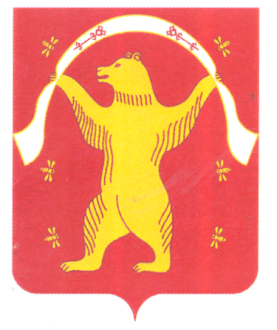 СоветСельского поселенияКамеевский сельсоветМуниципального районаМишкинский район Республики Башкортостан